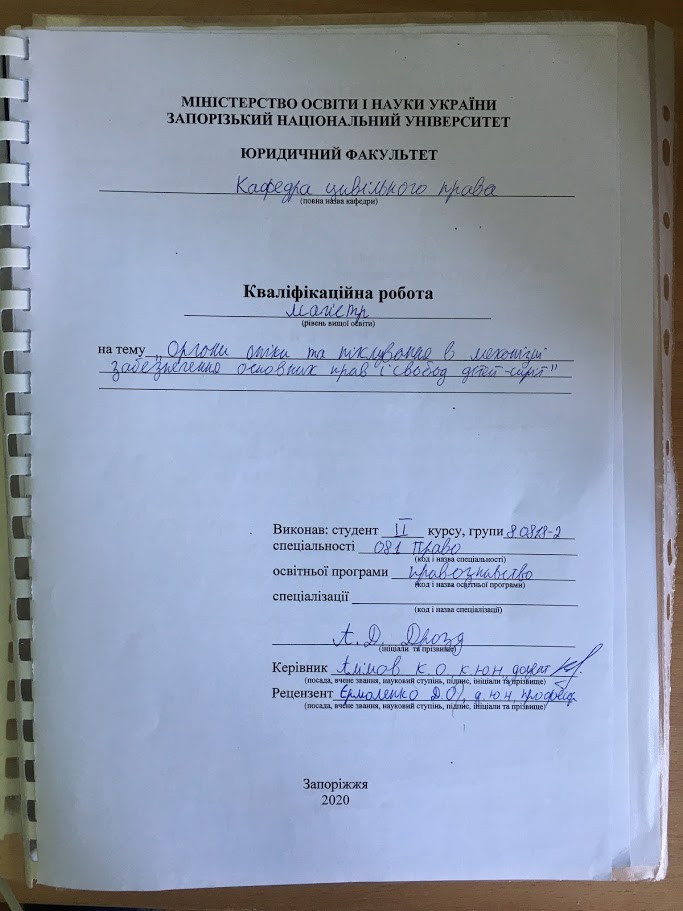 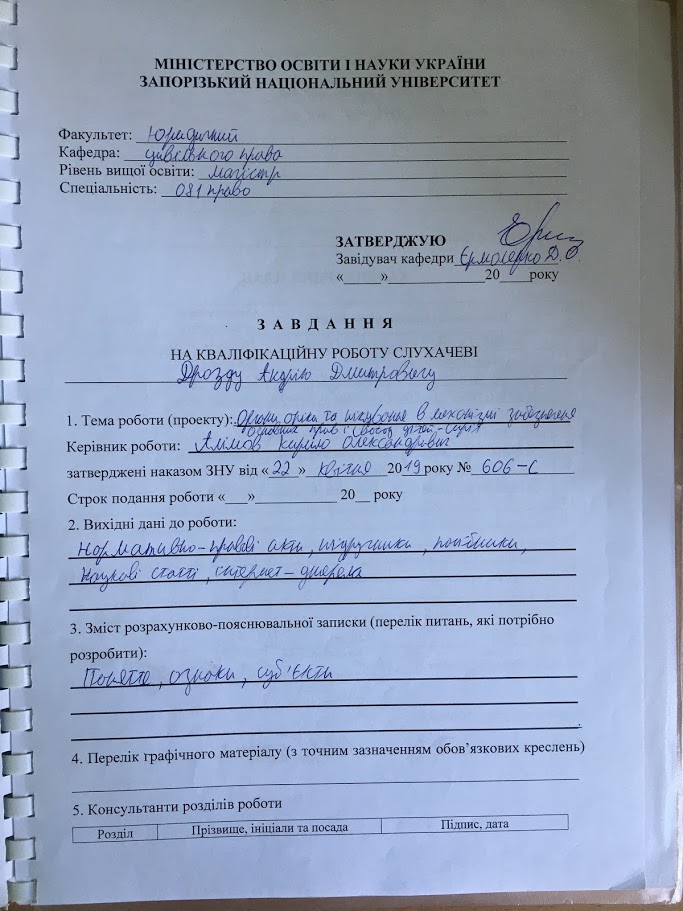 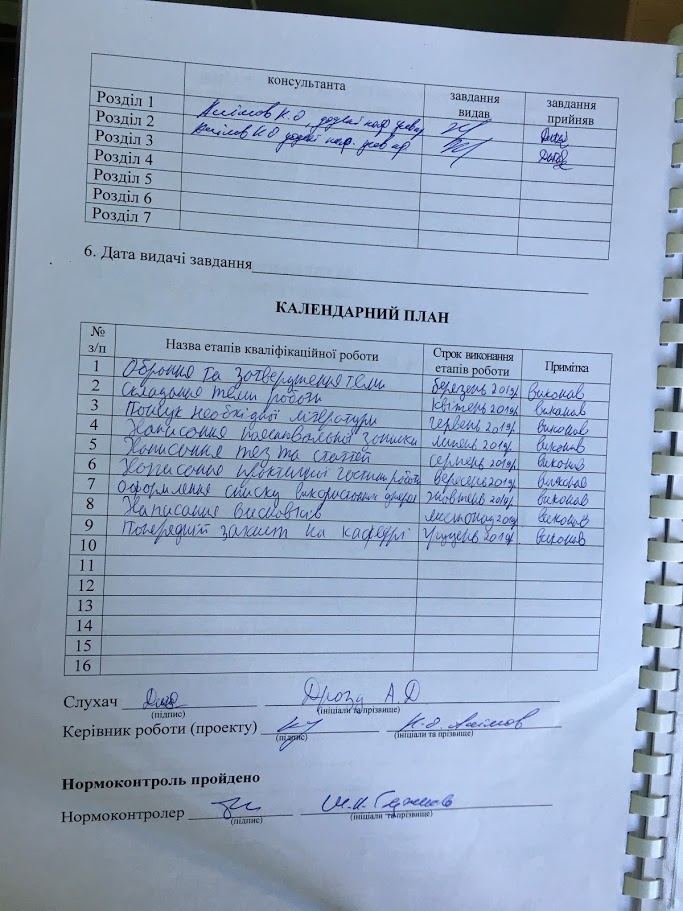 РЕФЕРАТ Дрозд А.Д Органи опіки та піклування в механізмі забезпечення основних прав і свобод дітей-сиріт. —Запоріжжя, 2020. — 92 с. Кваліфікаційна робота складається зі 92 сторінок, містить 71 джерела використаної інформації. Сучасний європейський розвиток держави передбачає вдосконалення форм та методів виховування дітей-сиріт та осіб позбавлених батьківського піклування. Використання нових, сучасних  європейських стандартів й інструментів є пріоритетним. Перехід від дитбудинків до усиновлення, з дотриманням законних прав і свобод дітей, є найважливішими завданнями органів опіки та піклування.Як показує зарубіжний досвід, перехід від дитбудинків пішов тільки на користь. Це і заощаджені кошти, що отримують усиновлювачі та опікуни, а влаштування в родини є кращим шляхом для соціалізації дітей. Застарілість нинішньої системи та інтеграція європейських норм і досвіду зумовлює актуальність обраної теми та необхідність проведення глибокого аналізу нинішніх проблем сирітства.Метою кваліфікаційної роботи є концептуальний аналіз нормативно-правової бази, щодо дітей сиріт, та сформувати конкретні шляхи удосконалення державної політики щодо виховання і утримання дітей-сиріт та осіб позбавлених батьківського піклування.Об’єктом дослідження даної кваліфікаційної роботи є суспільні відносини в сфері організації та функціонування органів опіки та піклування у сфері забезпечення прав і свобод дітей-сиріт та осіб позбавлених батьківського піклування.Предметом дослідження є правові засади організації та здійснення догляду, утримання, всиновлення, опіки та піклування над сиротами.Методологічну основу роботи складають сукупність філософсько-світоглядних, загальнонаукових принципів і підходів та спеціально-наукових методів пізнання конституційно-правових явищ, використання яких дало змогу отримати науково-обґрунтовані результати. Для проведення дослідження будуть застосовані такі загальнонаукові методи як: аналіз і синтез. Теоретико-методологічною основою дослідження в роботі є історичний метод та метод матеріалістичної діалектики, застосування яких сприяло розглянути  створення сталої системи органів опіки та піклування. Порівняльний метод корисний у ході оцінки нинішньої системи в Україні та інших країнах.Дитина-сирота, ПаТРОНАТ, УСИНОВЛЕННЯ, ОРГАНИ ОПІКИ ТА ПІКЛУВАННЯ, ОПІКА, ПІКЛУВАННЯ, ДИТИНА ПОЗБАВЛЕНА БАТЬКІВСЬКОГО ВИХОВАННЯ, Передача до прийомної сім’ї, СИРІТСТВО.SUMMARYDrozd AD Guardianship and custody bodies in the mechanism of ensuring the basic rights and freedoms of orphans. — Zaporozhye, 2020. — 92 p.Qualification work consists of 92 pages, contains 71 sources of information used.The modern European development of the state envisages the improvement of the forms and methods of education of orphans and persons deprived of parental care. The use of new, up-to-date European standards and instruments is a priority. The transition from orphanages to adoption, while respecting the legal rights and freedoms of children, is the most important task of the guardianship and care authorities.As foreign experience shows, the transition to the introduction of kindergartens has gone to the advantage. These are the savings of adoptive parents and guardians, and family placement is the best way to socialize children. The obsolescence of the current system and the integration of European norms and experience determines the relevance of the chosen topic and the need for a thorough analysis of the current problems of orphanage.The purpose of the qualification work is to conceptually analyze the legal framework for orphan children and to formulate concrete ways of improving the state policy on the upbringing and maintenance of children = orphans and persons deprived of parental care.The subject of study of this qualification work is the social relations in the sphere of organization and functioning of guardianship and guardianship bodies in the sphere of ensuring the rights and freedoms of orphans and persons deprived of parental care.The subject of the study is the legal basis for the organization and care, maintenance, adoption, guardianship and care of orphans.The methodological basis of the work is a set of philosophical, philosophical, general scientific principles and approaches and specially-scientific methods of knowledge of constitutional and legal phenomena, the use of which has yielded scientifically sound results. For the study will be applied such general scientific methods as: analysis and synthesis.The theoretical and methodological basis of the study in the work is the historical method and the method of materialistic dialectics, the use of which helped to consider the creation of a stable system of organs of guardianship and care. The comparative method is useful in evaluating the current system in Ukraine and other countries.ORPHAN, PATRONAGE, ADOPTION, GUARDIANSHIP AND CARE, GUARDIANSHIP, CARE, CHILD DEPRIVED OF PARENTAL CARE, CAREЗМІСТПЕРЕЛІК УМОВНИХ СКОРОЧЕНЬВРУ					Верховна Рада України КМУ					Кабінет Міністрів України п.					пункт р.					рік ст.					стаття ст.					століттяРОЗДІЛ 1 ПОЯСНЮВАЛЬНА ЗАПИСКАВиконання дипломної роботи магістра є заключним етапом навчання студентів за освітньо-професійною програмою і має на меті систематизування, закріплення і розширення теоретичних знань, вмінь та навичок, в значення можливості їх практичного застосування у вирішенні професійних завдань.Актуальність теми зумовлена розвитком України у соціально-правовій сфері при запозичення європейського досвіду для майбутнього вступу в Європейський союз. Сутність цього зв’язку полягає в тому, щоб використати зарубіжний досвід і нормативно-правові акти для покращення роботи органів опіки та піклування у сфері забезпечення прав і свобод дітей сиріт та осіб позбавлених батьківського піклування.Об’єктом кваліфікаційної роботи суспільні відносини в сфері захисту прав дітей-сиріт та осіб, позбавлених батьківського піклування.Предметом дослідження правові засади організації та здійснення догляду, утримання, всиновлення, опіки та піклування над сиротами.Мета роботи полягає в комплексному аналізі та детальному дослідженні особливостей функціонування системи органів опіки та піклування, та визначення кращих шляхів щодо вирішення проблеми сирітства.Зазначені мета та об’єкт роботи зумовили наступні завдання дослідження, які мають бути вирішені в роботі: проаналізувати основні поняття теми;  дослідити становлення способи способи встановлення догляду над дітьми-сиротами та особами, позбавленими батьківського піклування;  проаналізувати чинне законодавство щодо захисту дітей-сирітдослідити функції та повноваження органів опіки та піклуванняВсього в Україні 71 тисяча дітей мають статус сироти. З них 6 тисяч живуть у будинках-інтернатах. Що потрібно зробити, щоб зменшити цю цифру до мінімуму?Ступінь наукової розробки проблеми. Сьогодні відбувається поступова адаптація чинного законодавства до європейських стандартів та вимог. В.о. міністра охорони здоров'я України Уляна Супрун наголосила, що в 2020 році відбудуться зміни у нинішній системі, дітей не будуть приймати у дитбудинки, котрі перетворять на центри надання паліативної допомоги.Західні партнери активно допомагають у впровадженні реформ. Передусім вони бачать в Україні майбутнього партнера або члена Європейського Союзу. Зараз Україна в асоціації з Європою. Для впровадження зарубіжного досвіду в сучасний стан речей, використовують рекомендації іноземних експертів, зарубіжні нормативно-правові акти, прецеденти, судові справи від пріоритетних і розвинених демократичних країн.Саме тому проблема сирітства є актуальна саме зараз. Розвинуті Європейські країни давно позбулися цієї проблеми і вже готові усиновлювати українських сиріт. Але наше законодавство цьому не сприяє. При цьому українці теж не в кращих умовах. Потрібно зібрати безліч документів поки це стане можливим. Тому більшість сиріт досі в інтернатах та дитбудинках. В Австрії давно немає дитбудинків, бо це економічно невигідно. Там заохочують усиновлення і створення будинків сімейного типу, де діти будуть справжніми членами суспільства. Україні потрібно багато зробити, щоб стати схожою на Австрію в цьому плані.Апробація результатів дослідження. Результати кваліфікаційної роботи були обговорені на засіданнях кафедри конституційного та трудового права Запорізького національного університету. Положення даної магістерської роботи були враховані автором в ході підготовки наукових статей для опублікування в українській наукові періодиці, під час участі у роботі наукових конференцій.Основні законодавчі акти, які регулюють діяльність органів опіки та піклування: Конвенції ООН «Про права  дитини» від 20 листопада 1989 року.Постанова КМУ від 24 вересня 2008 р. № 866 «Питання діяльності органів опіки та піклування, пов'язаної із захистом прав дитини».Закон України «Про органи і служби у справах дітей та спеціальні установи для дітей» 1995, N 6, ст. 35.Конституція України 1996, № 30, ст. 141. Сімейний Кодекс України 2002, № 21-22, ст.135.Цивільний Кодекс України 2003, №№ 40-44, ст.356.Закон України «Про охорону дитинства» 2001, № 30, ст.142.Порядок провадження органами опіки та піклування діяльності, пов’язаної із захистом прав дитини, затвердженим постановою Кабінету Міністрів України від 24.09.2008 р. № 866.Закон України «Про забезпечення організаційно-правових умов соціального захисту дітей та дітей, позбавлених батьківського піклування» 2005, № 6, ст.147.Правила опіки та піклування, затверджені наказом Державного комітету України у справах сім’ї та молоді, Міністерства освіти України, Міністерства охорони здоров’я України, Міністерства праці та соціальної політики України від 25.05.1999 р. № 34/166/131/88.Дитина-сирота — дитина, у якої померли чи загинули батьки.Діти, позбавлені батьківського піклування —  діти, які залишилися без піклування батьків у зв’язку з позбавленням їх батьківських прав, відібранням у батьків без позбавлення батьківських прав, визнанням батьків безвісно відсутніми або недієздатними, оголошенням їх померлими, відбуванням покарання в місцях позбавлення волі та перебуванням їх під вартою на час слідства, розшуком їх органами внутрішніх справ, пов’язаним з ухиленням від сплати аліментів та відсутністю відомостей про їх місцезнаходження, тривалою хворобою батьків, яка перешкоджає їм виконувати свої батьківські обов’язки, а також підкинуті діти, діти, батьки яких невідомі, діти, від яких відмовились батьки, та безпритульні діти.Встановлення опіки та піклування — влаштування дітей-сиріт, дітей, позбавлених батьківського піклування, в сім’ї громадян України, які перебувають переважно у сімейних, родинних відносинах з цими дітьми – сиротами або дітьми, позбавленими батьківського піклування, з метою забезпечення їх виховання, освіти, розвитку і захисту їх прав та інтересів.Державне утримання дітей-сиріт і дітей, позбавлених батьківського піклування — повне забезпечення відповідно до державних соціальних стандартів матеріальними та грошовими ресурсами дитини для задоволення її життєво необхідних потреб та створення умов для нормальної життєдіяльності.Усиновлення — прийняття усиновлювачем у свою сім’ю дитини на правах дочки чи сина, що здійснене на підставі рішення суду.Опіка та піклування — форма сімейного влаштування дітей-сиріт та дітей, які залишилися без піклування батьків, на правах виховуваних.Патронат — форма виховання дітей-сиріт і дітей, які залишилися без піклування батьків, вдома у патронатного вихователя.Передача до прийомної сім’ї — добровільне прийняття за плату сім’єю або окремою особою, яка не перебуває в шлюбі, із закладів для дітей-сиріт і дітей, позбавлених батьківського піклування, від 1 до 4 дітей на виховання та для спільного проживання.Сирітство — соціальне явище, яке обумовлене наявністю в суспільстві дітей, батьки яких померли, а також дітей, які залишилися без піклування батьків внаслідок позбавлення їх батьківських прав, визнання в установленому порядку батьків недієздатними, безвісно відсутніми та ін.Пріорітети діяльності органів опіки та піклування озвучив Уповноважений Президента з прав дитини Микола Кулеба в ефірі одного телеканалів заявивши, що 1 800 сімей перебувають у черзі на всиновлення в Україні. При цьому імовірність усиновлення дітей віком від 4 до 10 років становить близько 80%, а найменше хочуть усиновляти сиріт підліткового віку.Діти з 64 хворобами , наприклад, синдром Дауна, епілепсія, рак: мають полегшену процедуру всиновлення. Як правило таких дітей всиновлюють іноземні громадяни, з Європи, США чи Канади. Також поширеними є випадки всиновлення членами української діаспори в світі. Українці за кордоном не проти всиновити в Україні навіть хвору дитину. Спрощена процедура всиновлення сприяє їм.В середньому в Україні лише 5% дітей будуть всиновлені. При чому чим молодша дитина, тим вище шансів, що вона знайде нову родину.За словами Уповноваженого президента, причини, з яких діти потрапляють до інтернатних закладів, можуть бути різні. Це і неспроможність родин утримувати дітей, і неблагополучна ситуація в самій родині, позбавлення батьків батьківських прав, банальне небажання батьків займатися дитиною, на яку держава припинила виплати, а також політика адміністрацій деяких інтернатних закладів, які вмовляють сім'ї влаштувати дітей до інтернату, мотивуючи це тим, що дитина буде на повному державному забезпеченні.Втім, за цифрами, які навів Кулеба, у 2018 році на утримання однієї дитини в інтернатному закладі держава в день витрачає 41 грн, що становить 19% від загальної суми фінансування. З цих 41 грн — 26 грн йде харчування, 12 грн — ліки, 3 грн — одяг та взуття.На сьогодні Україна витрачає на утримання інтернатних закладів більше 8 млрд грн на рік, у 2016 році — ця цифра становила 7 млрд, у 2017 році — 8,5 млрд грн. 80% від цієї суми, за словами Кулеби, йде на утримання будівель інтернатів та на заробітну плату співробітникам. Лише 54% з них — це медичні та педагогічні працівники.В Україні триває реформування інституційного догляду та виховання дітей згідно з Національною стратегією, яка була затверджена урядом у серпні 2017 року і впроваджуватиметься до 2026 року. Для дітей, що залишилися без батьківського піклування, створюються прийомні сім'ї або дитячі будинки сімейного типу.Відповідно до стратегії в державних інституціях до 2026 року має бути менше 0,5%дітей від загальної кількості дитячого населення. На сьогодні це 1,5%, що в кілька разів перевищує аналогічні показники в країнах ЄС. Так, в одному інтернаті в Україні може жити від 100 до 300 дітей. В таких розвинених Європейських країнах, як Австрія, Норвегія, Польща, Болгарія, Румунія в інтернатних закладах живе від 0,1% — до 0,5% дитячого населення країни.В Україні налічується понад 700 інтернатних закладів для дітей: 38 у підпорядкуванні Міністерства охорони здоров'я, 563 — у підпорядкуванні Міністерства освіти та науки, 117 закладів — у підпорядкуванні Міністерства соціальної політики.В майбутньому важливими є: зменшення кількості дітей-сиріт та дітей позбавлених батьківського піклування шляхом їх соціальної адаптацію у родини або в будинки сімейного типу.Станом на 31 грудня 2018 року в Україні на обліку дітей-сиріт та дітей, позбавлених батьківського піклування, перебувала 70 491 дитина. Із них 22 126 дітей-сиріт та 48 365 дітей, позбавлених батьківського піклування.У сімейних формах виховання — 64 709 дітей (опіка — 50 766, прийомні сім’ї та дитячі будинки сімейного типу — 13 943). Щодо віку дітей-сиріт статистики не ведуть.На обліку дітей, які можуть бути усиновлені, наразі перебуває майже 17 тисяч дітей-сиріт та дітей, позбавлених батьківського піклування. З них близько 12 тисяч проживають у сімейних формах виховання (опіка, піклування, прийомні сім’ї та дитячі будинки сімейного типу). Ще понад 4,5 тисячі дітей виховуються в державних закладах різного типу.Відповідно до статті Сімейного кодексу та Закону України "Про охорону дитинства" усиновлення дитини іноземцями відбувається у випадку, якщо були вичерпані всі можливості щодо передачі під опіку громадян України. Тобто українці мають пріоритетне право на усиновлення. Дитина може бути усиновлена іноземцем, якщо вона перебуває щонайменше один рік на обліку в Мінсоцполітики і досягла п’яти років.Проте є винятки для таких категорій громадян:Усиновлювач є родичем дитини;Дитина має важку хворобу.Усіх рідних братів і сестер усиновлюють в одну сім’ю (якщо один із них відповідає вищевказаним вимогам).Іноземці хочуть здобути опіку над дитиною, брата або сестру якої вони усиновили раніше.Перелік захворювань, які дають право на усиновлення хворих дітей без дотримання строків перебування на обліку в Мінсоцполітики, а також до досягнення дитиною п’яти років, затверджений наказом Міністерства охорони здоров’я України. Він містить 64 хвороби. Зокрема, синдром Дауна, епілепсія, рак.Стаття 2. Закон України «Про органи і служби у справах дітей та спеціальні установи для дітей», основні принципи діяльності органів і служб у справах дітей, спеціальних установ та закладів соціального захисту для дітей: законність застосування переважно методів виховання і переконання, що передбачають вжиття примусових заходів лише після вичерпання всіх інших заходів впливу на поведінку дітей; гласність, тобто систематичного інформування про стан справ щодо захисту прав дітей, правопорушень серед  дітей, роботу центрального  органу виконавчої  влади, що забезпечує формування державної політики з питань сім’ї та дітей, центрального органу виконавчої влади, що реалізує державну політику у сфері сім’ї та дітей, органу виконавчої влади Автономної Республіки Крим у сфері сім’ї та дітей, служб у справах дітей, спеціальних установ і закладів  соціального  захисту для дітей у відкритій державній статистиці, засобах масової інформації; збереження конфіденційності інформації про дітей, які вчинили правопорушення і до яких  застосовувалися заходи індивідуальної профілактики; неприпустимість приниження честі і гідності дітей, жорстокого поводження з ними.Наказ Державного комітету України у справах сім'ї та молоді, Міністерства охорони здоров'я України, Міністерства освіти України, Міністерства праці та соціальної політики України від 26 травня 1999 року N 34/166/131/88 про «Про затвердження Правил опіки та піклування»:Органами, які приймають рішення щодо опіки і піклування, є районні, районні в містах Києві та Севастополі державні адміністрації, виконавчі комітети міських, районних у містах, сільських, селищних рад.Безпосереднє ведення справ щодо опіки і піклування покладається у межах їх компетенції на відповідні відділи й управління місцевої державної адміністрації районів, районів міст Києва і Севастополя, виконавчих комітетів міських чи районних у містах рад.У селищах і селах справами опіки і піклування безпосередньо відають виконавчі комітети сільських і селищних рад.Для допомоги в роботі при органах опіки та піклування створюються опікунські ради, що мають дорадчі функції і до складу яких входять депутати, представники місцевих органів виконавчої влади та органів місцевого самоврядування і громадськості.Мінсоцполітики визначає кількість дітей-сиріт та дітей, позбавлених батьківського піклування, які перебували у дитячих закладах оздоровлення та відпочинку влітку, за регіонами.Керівництво органами опіки та піклування і контроль за їх діяльністю здійснюють обласні, Київська та Севастопольська міські державні адміністрації та виконавчі комітети вищестоящих рад.Органи опіки та піклування відповідно до покладених на них завдань та розподілу повноважень між структурними підрозділами відповідних управлінь і відділів місцевої державної адміністрації:вирішують питання про встановлення і припинення опіки та піклування;ведуть облік щодо осіб, які потребують опіки (піклування);здійснюють нагляд за діяльністю опікунів і піклувальників;забезпечують тимчасове влаштування неповнолітніх та непрацездатних осіб, які потребують опіки (піклування);розглядають звернення дітей щодо неналежного виконання батьками (одним з них) обов'язків з виховання або щодо зловживання батьків своїми правами;вирішують згідно з чинним законодавством питання щодо грошових виплат дітям, які перебувають під опікою (піклуванням);розглядають спори, пов'язані з вихованням неповнолітніх дітей;розглядають скарги на дії опікунів (піклувальників);вирішують питання щодо забезпечення житлом дітей-сиріт та дітей, позбавлених батьківського піклування, які закінчили навчально-виховні заклади і не мають житла; вживають заходи щодо захисту особистих та майнових прав неповнолітніх дітей і осіб, які перебувають під опікою (піклуванням); беруть участь у розгляді судами спорів, пов'язаних із захистом прав неповнолітніх дітей та осіб, які перебувають під опікою (піклуванням); установлюють опіку над майном у передбачених законом випадках; оформлюють належні документи щодо особи підопічного та щодо майна, над яким установлюється опіка; охороняють та зберігають житло і майно підопічних і визнаних безвісно відсутніми; провадять іншу діяльність щодо забезпечення прав та інтересів неповнолітніх дітей та повнолітніх осіб, які потребують опіки і піклування.Опіка встановлюється над неповнолітніми віком від п'ятнадцяти до вісімнадцяти років та над громадянами, визнаними судом обмежено дієздатними внаслідок зловживання спиртними напоями або наркотичними засобами. Піклування також може бути встановлене над особами, які за станом здоров'я не можуть самостійно захищати свої права.Опіка (піклування) над неповнолітніми дітьми встановлюється, якщо батьки:померли;невідомі;визнані в судовому порядку безвісно відсутніми або померлими.Опіку (піклування) може бути встановлено і при житті батьків неповнолітніх дітей у випадках, коли батьки:судом позбавлені батьківських прав або прийнято рішення про відібрання дитини і передачу її під опіку незалежно від того, позбавлені вони батьківських прав чи ні, оскільки перебування з ними небезпечне для життя дитини;визнані у встановленому порядку недієздатними або обмежено дієздатними (психічно хворі, розумово відсталі або перебувають на тривалому стаціонарному лікуванні в лікувально-профілактичному закладі чи на державному утриманні в будинках-інтернатах);понад шість місяців не можуть займатись вихованням своїх дітей (засуджені до позбавлення волі на тривалий час за скоєння злочину, за станом здоров'я (інваліди I - II групи) тощо);понад шість місяців не проживають разом з дитиною та без поважних причин не беруть участі в її вихованні та утриманні, не виявляють щодо дитини батьківської уваги та турботи або підкинули (залишили) дитину, і це підтверджено відповідними актами, складеними органами внутрішніх справ;відмовились від дітей в установленому законом порядку;виїхали на постійне місце проживання або на постійне місце роботи за кордон чи перебувають у довготривалому відрядженні;перебувають під слідством.При призначенні опікуна (піклувальника) беруться до уваги його можливості виконувати опікунські обов'язки, стосунки між ним та підопічним. Опікун чи піклувальник призначається лише за його згодою і, як правило, з числа родичів чи близьких підопічному осіб.Переважне право серед кількох осіб, які бажають стати опікунами чи піклувальниками над однією і тією ж дитиною, надається: родичам дитини незалежно від місця їх проживання; особам, у сім'ї яких проживає дитина на час, коли стосовно неї виникли підстави щодо встановлення опіки чи піклування.Опікунами (піклувальниками) не можуть бути особи, які:не досягли 18 років;визнані в установленому порядку недієздатними або обмежено дієздатними;перебувають на обліку або лікуються в психоневрологічних та наркологічних закладах;раніше були опікунами чи піклувальниками та з їх вини опіку чи піклування було припинено;позбавлені батьківських прав;інтереси яких суперечать інтересам осіб, що підлягають опіці чи піклуванню;засуджені за скоєння тяжкого злочину.Опікуни (піклувальники) мають право вимагати через суд повернення їм дітей, що перебувають у них під опікою і піклуванням, від будь-яких осіб, які утримують дітей у себе без законних підстав.Опікуни (піклувальники) мають право управляти майном підопічних на користь останніх.Опікуни (піклувальники) над неповнолітніми зобов'язані виховувати підопічних у дусі загальноприйнятих моральних норм, піклуватися про їх здоров'я, духовний і фізичний розвиток, навчання, готувати їх до праці та самостійного життя, захищати їх права та інтереси.Опікун (піклувальник) повинен раз на рік здійснювати повне медичне обстеження підопічних.Опікун над психічно хворим, який є небезпечним для себе або для оточуючих, повинен сповістити про це районний (міський) відділ внутрішніх справ і вжити заходів щодо направлення підопічного в психіатричну лікарню для лікування.Як правило, опікун (піклувальник) повинен проживати разом з підопічним і може бути прописаний на житловій площі останнього на період виконання своїх обов'язків.Опікуни при здійсненні прав і виконанні обов'язків підопічних укладають угоди від імені та в інтересах підопічних, діючи як їх законні представники згідно з чинним законодавством.Опікуни  над дієздатними особами надають цим особам допомогу при здійсненні ними своїх прав та виконанні обов'язків, а також оберігають їх від зловживань з боку третіх осіб.Опікуни над неповнолітніми дають згоду на укладання тих угод, які згідно з законом ці особи не мають права укладати самостійно.Піклувальники над особами, обмежено дієздатними внаслідок зловживання спиртними напоями чи наркотичними засобами, дають згоду на укладання цими особами угод і розпорядження майном.Опікун не має права без дозволу органів опіки та піклування укладати угоди, а піклувальник — давати згоду на їх укладання, якщо вони виходять за межі побутових.Такими угодами є договори, що вимагають нотаріального засвідчення та спеціальної реєстрації, про відмову від майнових прав, які належать підопічному, поділ майна, поділ, обмін та продаж житлової площі, а також видача письмових зобов'язань тощо.Органи опіки та піклування мають право, якщо це потрібно для захисту інтересів підопічних, обмежувати право одного з батьків або опікуна (піклувальника) розпоряджатися вкладом, внесеним будь-ким на ім'я підопічного.Опікун (піклувальник), їх чоловік (дружина) та близькі родичі не мають права укладати угоди з підопічними, а також представляти осіб, що перебувають у них під опікою (піклуванням), при укладанні угод або веденні судових справ між підопічною особою та чоловіком (дружиною) опікуна чи піклувальника та їх близькими родичами.Опікун (піклувальник) не має права дарувати від імені підопічного, а також зобов'язувати себе від його імені порукою.Суми, які належать підопічним у вигляді пенсій, допомоги чи аліментів, інших поточних надходжень або прибутків від належного їм майна, переходять у розпорядження опікуна і витрачаються на утримання підопічних.Піклувальник має право одержувати кошти дитини та витрачати їх на утримання осіб, що перебувають під піклуванням, якщо цього вимагають інтереси зазначених осіб. Зарплатою, стипендією, винагородою, одержаних у результаті здійснення своїх авторських та винахідницьких прав, неповнолітні у віці від п'ятнадцяти до вісімнадцяти років розпоряджаються самостійно.Опікуни (піклувальники) подають щорічно, не пізніше 1 лютого, до органів опіки та піклування звіт про свою діяльність за минулий рік щодо захисту прав та інтересів підопічних, у тому числі щодо збереження належного їм майна та житла. На вимогу органів опіки та піклування опікуни (піклувальники) зобов'язані подавати звіти в інший визначений ними термін.Після припинення опіки та піклування опікуни (піклувальники) подають загальні звіти про свою діяльність.Обов'язки з опіки та піклування опікунами та піклувальниками виконуються безоплатно. Дії опікунів (піклувальників) можуть бути оскаржені будь-якою особою, у тому числі і підопічною, в органи опіки та піклування за місцем проживання підопічного.  Рішення органів опіки і піклування про призначення або звільнення опікунів і піклувальників від виконання своїх обов'язків, а також з інших питань опіки і піклування можуть бути оскаржені зацікавленими особами чи опротестовані прокурором у встановленому законом порядку.Контроль за діяльністю опікунів і піклувальників здійснюється органами опіки та піклування із залученням громадськості шляхом планових відвідувань осіб, які перебувають під опікою (піклуванням).Періодичність відвідувань установлюється окремим графіком, але не рідше ніж раз на рік, крім першої перевірки, яка проводиться через три місяці після встановлення опіки і піклування.При потребі розгляд результатів перевірок виноситься на засідання опікунської ради для вжиття відповідних заходів.Про результати перевірки складається акт у двох примірниках, один з яких зберігається в органах опіки та піклування і є підставою для оцінки діяльності опікунів і піклувальників, другий — в опікуна (піклувальника).Органи опіки та піклування зобов'язані, а особа, стосовно якої припинено опіку (піклування), має право вимагати від опікуна або піклувальника відшкодування майнових збитків, завданих їй недобросовісним або недбалим виконанням опікунських обов'язків.Опіка (піклування) встановлюється за місцем проживання особи, яка підлягає опіці (піклуванню), або за місцем проживання опікуна (піклувальника).Рішення про встановлення опіки (піклування) повинно бути прийняте не пізніше як у місячний термін з моменту, коли відповідному органові опіки та піклування стане відомо про потребу встановлення опіки чи піклування.Установи та особи, яким стане відомо про неповнолітніх, що залишилися без піклування батьків, повинні негайно повідомити про це органи опіки та піклування за фактичним місцезнаходженням дітей, що підлягають опіці (піклуванню). Вони також повинні повідомити про повнолітніх осіб, які потребують опіки (піклування). Такими особами та установами є:близькі родичі та інші особи;житлово-експлуатаційні контори, будинкоуправління, власники чи орендатори житлових будинків;органи освіти та керівники навчально-виховних закладів;органи в справах сім'ї та молоді;служби в справах неповнолітніх;органи внутрішніх справ;органи соціального захисту населення;органи РАГСу;нотаріальні контори;судові органи;лікувально-профілактичні установи психіатричного профілю;інші організації й установи.На кожну особу, яка потребує опіки чи піклування, органи опіки та піклування складають реєстраційну картку (Додаток), а також за актом здійснюють опис майна, що їй належить (Додаток). У разі відсутності в цих осіб свідоцтва про народження, а також інших особистих документів органи опіки і піклування забезпечують їх одержання у відповідних установах.Якщо неповнолітні залишилися без піклування батьків, то органи опіки й піклування влаштовують їх:у віці до трьох років, а дітей-інвалідів та дітей з вадами у фізичному та розумовому розвитку у віці до чотирьох років - у будинки дитини органів охорони здоров'я;у віці від трьох до вісімнадцяти років - у дитячі будинки або школи-інтернати органів освіти;дітей-інвалідів з вадами фізичного та розумового розвитку (глибоко розумово відсталих) у віці від чотирьох до вісімнадцяти років — у відповідні дитячі будинки-інтернати органів соціального захисту населення, а з вісімнадцяти — у будинки-інтернати для громадян похилого віку та інвалідів, психоневрологічні інтернати.Неповнолітніх, які досягли шістнадцяти років і залишилися без піклування батьків, органи опіки та піклування зобов'язані влаштувати на роботу або забезпечити навчання їх у школах, школах-інтернатах, професійно-технічних чи вищих навчальних закладах. Влаштування цих осіб на роботу або навчання не позбавляє органи опіки та піклування від подальшого опікування ними.Усиновлення — здійснюване на підставі рішення суду прийняття усиновлювачем у свою сім'ю особи на правах дочки чи сина (ч. 1 ст. 207 СК). Усиновлення проводиться виключно в інтересах дитини. Це юридичний факт, в результаті вчинення якого між усиновлювачем і його родичами, з одного боку, та усиновленою особою — з другого, виникають такі самі права й обов'язки, як і між батьками та дітьми, іншими родичами за походженням.Норми, які регулюють відносини, пов'язані з усиновленням, містяться у гл. 18 СК, у гл. 35-А ЦПК, в Законі України "Про охорону дитинства", у Конвенції про права дитини та інших нормативно-правових актах.Усиновлення на підставі рішення суду охоплює такі випадки:1) усиновлення в Україні її громадянами дитини, яка також є громадянином України;2) усиновлення в Україні її громадянами повнолітньої особи, яка також є громадянином України;3) усиновлення в Україні іноземцями та особами без громадянства дитини, яка є громадянином України;4) усиновлення в Україні дитини, яка є іноземкою і проживає на території нашої держави, громадянами України або іноземцями та особами без громадянства.Якщо усиновлювач не є громадянином України, для усиновлення дитини, яка є громадянином України, потрібен дозвіл Центру з усиновлення дітей.Усиновлення, яке не відповідає інтересам дитини, може бути визнане недійсним або скасоване за рішенням суду (ст. 236—239 СК).Окрім того, нове сімейне законодавство передбачає запровадження патронату над дітьми. За договором про патронат орган опіки і піклування передає дитину, яка є сиротою або з інших причини позбавлена батьківського догляду, на виховання в сім'ю іншої особи (патронатного вихователя) до досягнення дитиною повноліття.Сімейний Кодекс визначає, що за виховання дитини патронатному вихователю встановлюється плата, розмір якої визначається за його домовленістю з органом опіки і піклування. На передачу дитини в сім'ю патронатного вихователя потрібна згода дитини, якщо вона досягла такого віку, при якому може враховуватися вибір дитини.Договір про патронат може бути розірваний за згодою сторін або за рішенням суду в разі невиконання вихователем своїх обов'язків або якщо між ним та дитиною склалися стосунки, які перешкоджають виконанню обов'язків за договором.Найпоширенішою причиною поширення соціального сирітства визначають злочинну діяльність батьків, залучення дітей до кримінальних та протиправних дій. Засудження батьків, перебування їх у місцях позбавлення волі призводить до того, що дитина потребує влаштування, стає сиротою при живих батьках. Також фактором ризику позбавлення дитини піклування батьків є агресивна поведінка батьків, брутальне та жорстоке поводження з дітьми, що становить загрозу життю і здоров'ю дитини, психічні захворювання.Розглядаючи фактори, які впливають на поширення соціального сирітства, їх можна згрупувати у дві категорії: внутрішньосімейні та загальнодержавні.До внутрішньосімейних можна віднести такі:безвідповідальне ставлення батьків до виконання своїх обов'язків,вживання батьками алкоголю, наркотичних засобів,злочинна діяльність та агресивна поведінка батьків.До причин, що мають загальнодержавний характер, можна віднести:бідність сімей, які виховують неповнолітніх дітей,відсутність дієвих соціальних програм підтримки сімей з дітьми,зниження морального рівня населення країни,підвищення рівня смертності та психічної захворюваності населення.«Кількість усиновлень та кількість дітей із статусом сиріт зменшується, адже в Україні загалом скорочується дитяче населення», — розповідає Експрес-онлайн Світлана Харченко, речниця альянсу "Україна без сиріт". Якщо ще кілька років тому у нас налічувалося близько 14 мільйонів дітей, то зараз їх є не більше, як 7,5 мільйона.Попри скорочення дитячого населення та зменшення кількості сиріт, яких можна усиновити, в інтернатних закладах побільшало дітей. Йдеться про "соціальних сиріт" — тих, хто опинився в інтернаті згідно з заявами батьків. У інтернатних закладах загалом перебуває 71 000 дітей, із яких 8 174 дитини можуть бути усиновленими.Сьогодні в Україні налічується близько 2 тисячі кандидатів - усиновлювачів. Більша частина з них бажає усиновити здорову одиноку дитину до п'яти років. Таких дітей практично немає.Близько 90% дітей із інтернатних закладів, які перебувають у базі усиновлення, — це підлітки, це великі родинні групи дітей й діти з інвалідністю чи особливими потребами. Українці не готові усиновлювати таких дітей. Адже у нас відсутня система належного медичного догляду та реабілітації.Немає також відповідного соціального супроводу сімей, які б усиновлювали таких діток. Адже останні часто потребують психологічної реабілітації.Щоб сироти та діти позбавлені батьківського піклування могли потрапити у сімейне середовище, слід створювати відповідні соціальні послуги. До прикладу, проводити для усиновлювачів курси, аби потенційні батьки могли зрозуміти чи готові вони до усиновлення. Адже у нас часто трапляється розусиновлення - дітей повертають.Крім цього, оскільки згідно з українським законодавством для іноземців ввели обмеження на усиновлення здорових одиноких дітей до 5 років, громадяни інших країн усиновлюють зазвичай дітей з проблемами із здоров'ям та вадами. Найбільше серед іноземців, які усиновлюють українських дітей, є громадян США, Італії, Канади, Ізраїлю та інших країн".Педагоги стверджують, що причини виникнення труднощів входження дитини в систему соціальних відносин можуть бути абсолютно різні. Перш за все вони пов’язані з неадекватним сприйняттям дітьми-сиротами тих вимог, які ставить соціум.У зв’язку з обмеженням соціальних контактів дітей-сиріт процес їх соціалізації утруднений. Істотним чином він залежить від тих норм, прийнятих у соціальному оточенні дитини, які регулюють вимоги до неї і забезпечують формування її особистості. Вихованець дитячого будинку перш за все сприймає відносини між дітьми і дорослими як еталонні норми відносин, при цьому такою нормою виступає особливе становище дітей-сиріт у суспільстві, що якоюсь мірою деформує сприйняття цими дітьми інших соціальних норм і створює труднощі для адекватного соціального розвитку.Аналіз соціально-психологічної літератури дозволяє виділити фактори, що утруднюють соціалізацію вихованців таких установ:1)	особливий соціальний статус дитини — у неї нікого немає, ніхто нею не цікавиться й вона нікому не потрібна;2)	наявність у більшості вихованців відхилень у стані здоров’я й пси- хічного розвитку, що найчастіше виникають через соціально-педагогічну занедбаність (найбільш часто проявляється затримка психічного розвитку);3)	наявність дефіциту індивідуального спілкування з близькими дорослими;4)	обмеження соціальної активності дитини;5)	наявність обмежень у сфері реалізації засвоєних соціальних норм і соціального досвіду;6)	тверда регламентація організації життя дітей і підлітків, обмеження особистісного вибору, придушення самостійності й ініціативності, неможливість проявляти саморегуляцію і внутрішній самоконтроль;7)	бідний вибір зразків для наслідування, засвоєння соціальної поведінки, що призводить до утруднень у засвоєнні й відтворенні досвіду;8)	обмеженість контактів дітей, їх ізольованість, відстороненість від реального життя, які формують утриманство й боязнь зовнішнього світу.Усі перелічені причини визначають особливості соціалізації вихованців установ соціальної і психолого-педагогічної підтримки, які найбільш яскраво характеризують випускників інтернатних установ.Проблему соціалізації сиріт можна вирішувати в рамках виховання дітей у сім’ї і через сім’ю. Актуальними при виході дітей з інтернату є проблеми:житла;матеріального забезпечення (спадок, засоби для існування);опікунства;взаємин з батьками та іншими родичами;відсутності необхідних документів, що підтверджують сирітство;спілкування та формування нових соціальних зв’язків;освіти;пошуку роботи;створення власної сім’ї;браку побутових навичок (ведення домашнього господарства).Динаміка сирітства в Україні до 2008 р. щороку зростала: десять років тому сиріт було понад 80 тисяч, а на 1 червня 2007 року — уже понад 103.Починаючи з 2009 року в Україні кількість дітей-сиріт має тенденцію зменшуватись. Проте, на жаль, зменшується також і кількість усиновлених дітей.В Україні існує багато благодійних фондів, що турбуються проблемами сирітства. Серед них досить відомий Міжнародний благодійний фонд "Центр філантропії і фандрайзингу". Створений у грудні 2013 року колишнім вихованцем школи-інтернату, автором книги спогадів про дитинство в інтернаті «Путівка 3507. Мозаїка пам'яті та путівника для випускників інтернатів "З інтернату - до успіху" Ростиславом Галелюком.У 2008 р. був заснований проект «Розвиток сімейних форм виховання». Фонд сприяє національному усиновленню, надає підтримку прийомним сім'ям та дитячим будинкам сімейного типу, взаємодіє з дитячими інтернатними установами.У грудні 2009 року за підтримки Фонду почав роботу Всеукраїнський Інтернет портал з усиновлення дітей-сиріт Сирітству-Ні!.Тернопільський обласний благодійний Фонд "Майбутнє сиріт". Метою діяльності фонду є допомога дітям-сиротам в адаптації до самостійного життя у відкритому соціумі, влаштуванні у прийомні сім'ї, сприяння сирітській молоді в отриманні якісної освіти.Фонд є ініціатором та спонсором проекту, за яким сиріт та позбавлених батьківського піклування, що проживають у сільських школах-інтернатах Тернопільської області навчатимуть основам самостійного життя.Ефективним заходом запобігання сирітству на державному рівні в країнах Європейського союзу є соціальна реклама проти сирітства.Законодавство України визначає такі пріоритетні заходи щодо запобігання ранньому соціальному сирітству:Внесення змін до положення про консультативний пункт центрів соціальних служб для сім'ї, дітей та молоді у пологових стаціонарах та будинках дитини, з метою визначення механізму взаємодії консультативних пунктів та закладів соціального спрямування. Доповнення переліку категорій клієнтів консультативних пунктів категорією «Жінки, які народили дитину з функціональними обмеженнями».Розвиток мережі консультативних пунктів центрів соціальних служб для сім'ї, дітей та молоді при пологових будинках, пологових відділеннях до 700, жіночих консультаціях та будинках дитини у залежності від потреби.Відкриття закладів соціального спрямування — соціальних центрів матері та дитини.Проведення семінарів з метою підготовки регіональних тренерів з питань соціальної роботи, спрямованої на попередження раннього соціального сирітства за участю медичних працівників.Підготовка та видання методичного посібника для соціальних та медичних працівників з питань попередження раннього соціального сирітства. Розробка та розміщення соціальної реклами з питань попередження раннього соціального сирітства.Всього в Україні налічується близько 70 тис. дітей-сиріт та дітей, позбавлених батьківського піклування, з них близько 80,0 % — це сироти при живих батьках, причиною сирітства яких є позбавлення батьків батьківських прав, відібрання у батьків, перебування батьків у місцях позбавлення волі, відмова від дітей.Серед факторів, які мають суттєвий вплив на виникнення та поширення цього явища, є також алкогольна та наркотична залежність батьків, яка, на думку деяких фахівців, є традиційно властивою для слов’янської народності, у тому числі українців. Вважається, що мало хто зі слов’ян має добрий імунітет до алкоголю. В Україні виявлено близько 800 тисяч хронічних алкоголіків, а генетично застрахованих проти виникнення алкоголізму менше ніж 37,0 % .Реальна кількість залежних, запевняють наркологи, приблизно у вісім разів більша, ніж зареєстрована офіційно. Згідно з даними статистики, щороку алкогольна залежність забирає життя 40 тисяч українців. Причому алкоголізм є першим чинником ризику смерті серед нашого населення від 25 до 40 років. Перервати страшний спадковий ланцюжок здатні мінімум п’ять поколінь, які сповідують тверезий спосіб життя.Водночас, слід відзначити певну регіональну диференціацію факторів соціального сирітства. Так, за даними Державного комітету статистики України, впродовж 2012 року було зафіксовано найменше розлучень у західних областях — Волинській, Рівненській, Тернопільській, Івано-Франківській та Чернівецькій областях, а найбільше — у Донецькій, Луганській, Дніпропетровській, Запорізькій, Одеській, Харківській областях.Найбільший відсоток позашлюбних народжень у Кіровоградській (32,4 %), Миколаївській (30,5 %), Дніпропетровській (27,2 %), Донецькій (26,2 %), Запорізькій (29,7 %), Луганській (25,3 %), Одеській (25,8 %), Харківській (25,4 %), Херсонській (32,1 %) областях, а найменший – у Волинській (10 %), Івано-Франківській (11,2 %), Рівненській (9 %), Тернопільській (7,9 %), Львівській (7,7 %) та Чернівецькій областях (12,6 %).Перелічені фактори впливають на рівень сирітства в регіонах. Так, найменша чисельність дітей-сиріт та дітей, позбавлених батьківського піклування, до загальної кількості дитячого населення, що проживає на відповідній території, нараховується у західних областях — Львівській (0,6 %), Івано-Франківській (0,6 %), Тернопільській (0,6 %), Рівненській (0,7 %), Чернівецькій (0,7 %), Волинській (0,8 %), Закарпатській (0,8 %), а найбільше — у Миколаївській (2,0 %), Кіровоградській (2,0 %), Дніпропетровській (1,8 %), Херсонській (1,7 %), Чернігівській (1,6 %), Донецькій (1,6 %), Одеській (1,6 %), Запорізькій (1,6 %) областях.Таким чином, ризик втратити дитиною батьківське піклування на сході країни в три-чотири рази вищий, ніж на заході, що свідчить про соціокультурні відмінності за цими регіонами (культура, церква, родинні зв’язки, соціальний контроль).Отже, сирітство є індикатором соціального благополуччя регіону. Там, де високий рівень злочинності, високий рівень розлучень, велика кількість позашлюбних народжень, великий рівень трудової міграції — спостерігається високий рівень сирітства. Сучасне явище соціального сирітства має також тісний зв’язок з дитячою бездоглядністю. На жаль, у державі відсутні статистичні дані щодо кількості дітей цієї категорії. Однак деякі уявлення про чисельність бездоглядних та безпритульних дітей можна отримати з даних про кількість дітей, які виявлені під час профілактичних рейдів, а також за даними про кількість дітей, які перебували у притулках для дітей.Так, за відомостями Міністерства соціальної політики України службами у справах дітей спільно зі спеціалістами органів внутрішніх справ, освіти, центрів соціальних служб для сім’ї, дітей та молоді впродовж 2012 року було проведено понад 33 тис. рейдів «Вокзал», «Діти вулиці», «Підліток», під час яких виявлено майже 16 тис. дітей (проти 19 437 дітей у 2011 р.), у т. ч. вилучені із сімей, які опинились у складних життєвих обставинах, у зв’язку із загрозою життю і здоров’ю дитини, з комп’ютерних клубів та розважальних закладів, де діти перебували замість відвідування школи або перебували там у нічні години.У 2012 році із загальної кількості дітей, виявлених під час цих заходів, лише 22,4 % були повернуті до родин, у решті випадків повернення дітей батькам могло становити ризик для їх життя та здоров’я. За підсумками 2011 року це було можливим майже для половини — 49,5 % .Протягом 2012 року в притулках для дітей отримали допомогу 7298 дітей. Слід зазначити, що з року в рік зменшується кількість дітей, які доставлені у притулки з вулиці (33,5 % від загальної кількості дітей у цих закладах у 2011 році, 40,0 % — у 2009 році), та відповідно збільшується кількість дітей, які вилучені із сім’ї (54,8 % у 2011 році, 45,5 % — у 2009 році), що дає підстави говорити про те, що умови перебування значної кількості дітей у сім’ях становлять загрозу для їх життя та здоров’я, що призводить до необхідності їх вилучення із небезпечного середовища.З метою забезпечення більш довготривалих соціально-психологічних та реабілітаційних послуг дітям, які опинилися у складних життєвих ситуаціях, а також їх батькам здійснюється реформування притулків для дітей у центри соціально-психологічної реабілітації дітей.Реорганізація притулків у центри сприяла збільшенню кількості дітей, які отримали допомогу в цих закладах. Так, протягом 2012 року в центрах перебувала 5631 дитина, що на 66 % більше, ніж у 2011 році (3 389 дітей).Майже 62 % від загальної кількості дітей, які перебували в центрах, потрапили до них у зв’язку зі складними життєвими обставинами.Більшість дітей, які потрапляють у заклади соціального захисту, мають сім’ю (у 2012 році у притулках для дітей 63,4 % загальної кількості вихованців мали неповну сім’ю, 26,0 % — повну; у центрах соціально-психологічної реабілітації дітей — 52,0 % вихованців мали неповну сім’ю, 25 % — повну), 1719 дітей, або 30,5 % — із сімей, де батьки ухиляються від виконання батьківських обов’язків.Про гостроту проблеми сімейного неблагополуччя свідчить також те, що впродовж 2012 року було виявлено майже 200 тис сімей у складних життєвих обставинах, що майже в 5 разів більше, ніж у 2011 році. За даними Уповноваженого Президента з прав дитини, всього таких сімей в Україні близько 15,0 % .Як вже зазначалось вище, історично усталеною формою соціального сирітства є відмова батьків від дітей після їх народження (раннє соціальне сирітство).Незважаючи на те, що сучасне суспільство досить толерантно ставиться до поза­шлюбних дітей, таке неприродне явище, як відмова батьків від новонароджених дітей збереглося до цього часу, хоча і в значно меншій кількості. Нині причинами цього є особиста невлаштованість матерів, відсутність житла та засобів для існування, вроджені вади у дитини та інші складні життєві обставини.Питома вага дітей, від яких відмовились батьки в акушерських стаціонарах, становить щороку близько 0,1 % до загальної кількості новонароджених дітей. Зокрема, у 2012 році батьки відмовилися від 566 дітей, у 2011 р. — 599, у 2010 р. — 719, у 2009 р. — 865.Одним із заходів щодо запобігання ранньому соціальному сирітству є попередження випадків відмов матерів від новонароджених дітей.У закладах системи Міністерства охорони здоров’я України профілактика соціального сирітства здійснюється практично на всіх етапах надання медичної допомоги, починаючи з дітей підліткового віку, у жіночих консультаціях, у школах відповідального батьківства, центрах планування сім’ї, акушерських стаціонарах.У цих закладах здійснюється підготовка майбутніх батьків до відповідального, усвідомленого батьківства, інформування їх про заходи соціального захисту, які гарантовані державою, у тому числі можливість тимчасового перебування дитини в будинку дитини, надання безоплатної медичної допомоги дітям із вродженими вадами розвитку, впровадження сучасних перинатальних технологій по ранньому виявленню патології у дитини.Жінкам, які виявили намір відмовитися від новонародженої дитини, соціальні послуги надають центри соціальних служб для сім’ї, дітей та молоді та центри матері та дитини задля зміни їхнього наміру і залишення дітей у рідній сім’ї.У соціальних центрах матері та дитини такі жінки мають можливість стаціонарного перебування з дитиною до 18 місяців. Мережа таких центрів розширюється і на кінець 2013 року налічувала 19 (для порівняння: протягом 2007 року функціонувало всього 5 таких центрів). Планується відкриття таких закладів в усіх регіонах країни.Крім центрів матері та дитини, профілактика раннього сирітства забезпечується діяльністю соціальних квартир для вагітних та матерів з дітьми раннього віку, які опинилися у складних життєвих обставинах (міні-центр матері і дитини), проте такі заклади ще недостатньо розповсюджені, вони створюються переважно за кошти благодійних організацій та фондів.Прикладом такого державно-соціального партнерства є відкриття соціальної квартири в м. Києві, створеної МБФ «Українська фундація громадського здоров’я» у співпраці з представництвом міжнародної організації «Право на здоров’я» та Київською місцевою владою.Контингент соціальних сиріт нині складають не тільки діти, від яких батьки відмовились з власної волі, а й діти, чиїх батьків в установленому законодавством порядку позбавили батьківських прав. Саме через позбавлення батьківських прав, інститут якого веде свій початок з 1918 року ("Кодекс законів про акти громадянського стану, шлюбне, сімейне і опікунське право РРФСР") сиротами при живих батьках продовжують залишатись тисячі дітей.Тривалий час цій проблемі не приділялось достатньо уваги. Примусове вилучення дітей у батьків та поміщення їх на виховання до державних інтернатних установ розглядалось як єдиний та оптимальний механізм захисту дітей, батьки яких ухиляються від виконання батьківських обов’язків. Проте з ратифікацією Конвенції ООН про права дитини (1991) в Україні розпочався процес імплементації у національне законодавство норм, які гарантують кожній дитині виховання та розвиток у сімейному середовищі.Незважаючи на зменшення впродовж останніх років судових рішень, пов’язаних із повним скасуванням батьківських прав, їх кількість все ще залишається стабільно високою. Так, впродовж 2010 р. судами було ухвалено 12 482 рішення про позбавлення батьківських прав, впродовж 2011 р. — 11 847; впродовж 2012 р. — 11 063.Поряд з цим у державі спостерігається інша негативна тенденція — збільшення випадків влаштування дітей в інтернатні заклади за заявами батьків. Особливо це стосується малозабезпечених сімей, де батьки за заявою, з огляду на неспроможність задовольнити потреби дітей через бідність чи безробіття, можуть влаштовувати їх до інтернатних закладів. У таких випадках перебування дітей у спеціалізованих закладах розглядається батьками як єдина можливість для їх дитини отримати належну медичну допомогу та освіту.Нині інтернатна система виховання залишається однією з найпоширеніших форм надання допомоги сім’ям, які опинились у складних життєвих обставинах, у вихованні дітей. На сьогодні в інтернатних закладах різного типу підпорядкування перебуває 65,0 % дітей за заявами батьків і лише 35,0 % — мають статус дітей-сиріт або дітей, позбавлених батьківського піклування .Фактично ці діти є позбавленими батьківського піклування, проте відсутність юридично визначеного статусу не дозволяє їм бути усиновленими, переданими на виховання до сімейних форм виховання, мати певні виплати та пільги, інші державні гарантії. Вони роками перебувають на утриманні держави та не мають можливості виховуватись в атмосфері сімейного затишку та любові.Слід зазначити також, що інтернатні заклади функціонують далеко не в кожному районі та, здебільшого, розташовані на відстані від біологічної родини дитини. Враховуючи низьке матеріальне становище цих сімей, батьки часто не мають можливості від­відувати дитину, внаслідок чого втрачається прив’язаність між дитиною та батьками, втрачається батьківський потенціал. Через недостатньо розвинуту систему соціального супроводження таких сімей є реальна загроза того, що вони не отримають необхідну допомогу і врешті-решт будуть позбавлені батьківських прав, а діти і надалі будуть виховуватись в інтернатах.Лише в 2013 році понад 4,5 тис. дітей влаштовано до інтернатних закладів системи освіти за заявою батьків або осіб, які їх замінюють, через бідність; понад 3 тис. дітей — через безробіття, понад 700 дітей — через вживання батьками або особами, які їх замінюють, алкоголю, психоактивних речовин, понад 500 дітей — через ухиляння батьків, або осіб, які їх замінюють, своїх обов’язків по вихованню дітей, 1,1 тис. дітей — через відсутність на відстані понад  іншого загальноосвітнього навчального закладу та організації підвезення, тобто через ті причини, які можуть бути подолані за умови якісної соціальної роботи з сім’ями, які перебувають у складних життєвих обставинах, та сприяння доступу кожної дитини до навчання без відриву від сім’ї.Всього в Україні розгалужена мережа інтернатних закладів налічує 967 дитячих закладів, у яких всього утримується 117 тис. 600 дітей, з яких лише 13 тисяч (10%) діти-сироти. Інші — цу діти, позбавлені батьківського піклування, та напівсироти яких залишили через бідність та інші причини.З огляду на це необхідним є обмеження і зведення до мінімуму шляхів потрапляння нових контингентів вихованців до цих установ (зокрема підвищення якості соціальних послуг із підтримки сімей з дітьми, які перебувають у складних життєвих обставинах, збереження їх виховного потенціалу), посилення роботи над розширенням мережі закладів нового типу, які б мали можливість надавати допомогу сім’ї та дитині безпосередньо в громаді, не ізолюючи дитину від її близького оточення, батьків, родичів, друзів та однокласників.В Україні вже є досвід створення нових закладів соціальної підтримки дітей та сімей безпосередньо в громаді, прикладом є Центр соціальної підтримки дітей та сімей «Промінь надії» у Макарівському районі Київської області, створений за підтримки Міжнародної благодійної організації «Надія та житло для дітей», і така практика потребує подальшого поширення.Сучасні науковці виділяють ще одну негативну тенденцію у сфері дитинства, яка сприяє поширенню соціального сирітства — масова трудова міграція батьків, що поширена у західних українських областях Найбільше таких дітей у Закарпатській , Чернівецькій, Львівській, Івано-Франківській областях.На думку фахівців, діти трудових мігрантів зазнають багато психологічних проблем через неможливість спілкування зі своїми батьками або одним із батьків, така дистантність є шкідливою для дитячо-батьківських стосунків і її психологічні наслідки для дитини часто є негативними.Експерти твердять, що з від’їздом батьків прояви девіантної поведінки у дітей частішають. Дитина стає агресивнішою, починає прогулювати школу, скоює дрібні правопорушення. Збільшуються випадки потрапляння в залежність від комп’ютерних ігор, що часто і є причиною пропуску занять у школі. Відомі випадки втягування дітей із сімей трудових мігрантів до алкоголізму, наркоманії, бродяжництва.У більшості країн світу в останні 20 років спостерігається тенденція щодо відмови від великих дитячих установ і підтримка дітей в їх природному (сімейному) середовищі проживання, тому розвиваються альтернативні форми сімейного виховання дітей. За пріоритетністю форми опіки в міжнародній практиці визначаються таким чином:1) усиновлення;2) опіка в сім’ях родичів;3) прийомна сім’я;4) інтернатний заклад.Європейська практика в деяких випадках залишає форму інтернатного закладу як державну установу утримання дітей-сиріт, дітей, позбавлених батьківського піклування. Але в процесі деінституціалізації державні виховні установи зазнали структурної трансформації, у першу чергу, у зменшенні кількості вихованців (у середньому показник становить 10-50 осіб на одну установу). Досвід Австрії, Швейцарії, Польщі засвідчує збереження державних шкіл-інтернатів (дитячі будинки, притулки) як спеціалізованих закладів для 2 виховання дітей, які мають відхилення в поведінці, певні психологічні, фізичні проблеми. Найбільш поширеними типами інтернатів є: лікувальні центри з цілодобовим перебуванням дітей; сімейні дитячі будинки; кризові та дитячі психіатричні центри. У західних європейських країнах поширеними є «fostering» і «mainstay» як особливий вид опікунства і передачі дитини в сім’ю на виховання. «Fostering» (фостерне виховання) — це перебування в чужій сім’ї до повноліття, протягом тривалого часу в нормальних умовах при збереженні контактів із справжньою сім’єю. «Mainstay» — це догляд за дітьми від 11 до 17 років, який здійснюється кілька місяців, поки не налагоджуються обставини і умови життя в сім’ї. Якщо труднощі зникають, дитина повертається в сім’ю, якщо ні —оформляється «fostering». Заслуговує на увагу міжнародна практика фостерного виховання у Великобританії — тут існує два види фостерного виховання: 1) фостерна опіка над дітьми; 2) приватна фостерна опіка над дітьми. Перший вид покладає усі функції з організації на місцеві органи влади, агентів соціальних служб. Другий вид фостерної опіки передбачає приватну домовленість між батьками та фостерними вихователями без залучення органів місцевої влади. Також розроблені і діють: «Національні стандарти фостерного виховання у Великобританії», в яких чітко регламентована вся процедура фостерної моделі виховання дітей. Досвід розвитку фостерної моделі Великої Британії ефективно впроваджується в Угорщині як механізм поетапного переходу від державних шкіл-інтернатів та дитячих будинків до сімейних форм виховання. В Угорщині з початку процесу деінституціалізації паралельно створювалися державні курси по підготовці традиційних і професійних фостерних батьків. До переваг фостерного виховання відносять: Розширення кола дітей, які отримують наближену до біологічної сім'ї форму виховання, що замінює інтернатну установу. Попередній відбір та професійна підготовка громадян, бажаючих усиновити дитину, або ж створити прийомну родину. Гарантований на державному рівні кваліфікований комплекс програм, що забезпечують супровід родини. Розширення кола суб'єктів, які отримують право на виховання дитини. У цілому в західних країнах при збереженні інтернатних установ на державному рівні розроблені, обов'язкові для всіх вихованців, курси «незалежного проживання», по закінченню яких видається державний сертифікат. Це є одним із дієвих механізмів соціальної адаптації дітей, що знаходилися під державною опікою. Для профілактики соціального сирітства важливою є робота з батьками, які виховують дітей-інвалідів та медико-соціальна реабілітація останніх. Протягом останніх 30 років світова спільнота напрацювала певні підходи до вирішення проблем дітей-інвалідів, які відображені в багатьох документах ООН, деклараціях, програмах, принципах, правилах. Головна мета в цьому напрямку — досягти такого становища, коли дитина-інвалід буде здатна реалізувати свою соціальну функцію так само, як і здорова дитина (трудова діяльність, навчання, здатність до читання, писання, самостійного пересування, комунікативні здібності). У багатьох країнах це завдання забезпечують спецшколи чи спецкласи звичайних шкіл, ефективним є навчання на дому. Діти з деякими фізичними вадами можуть навчатися і за програмою для звичайних дітей, але для цього не завжди є необхідні можливості. У Болгарії організовано денні реабілітаційні стаціонари, в яких забезпечуються умови для проведення комплексу відновлювальних заходів. В Австрії з 1993 р. діє закон, який дозволяє батькам обирати місце навчання: спецшколу чи загальноосвітню школу. А також у цій країні розроблена і діє експериментальна інтеграційна програма, основна ідея якої — соціальна інтеграція дітей-інвалідів. У Данії діє загальне положення щодо повного інформування про хворобу батьків дитини. У Німеччині спостерігається тенденція переходу від медичного підходу до більш уніфікованого — ранньої стимуляції. У Нідерландах значну роль відіграють батьківські організації. Вони визначають тенденції щодо догляду за своїми дітьми і дітьми-сиротамиВ Іспанії та Швеції діє система курсів для батьків, які мають дітей-інвалідів. Поряд з цим важливе значення має питання доступності споруд і транспорту. У цьому напрямку найбільш суттєві зусилля зроблено у Франції та у країнах Північної Європи. У тій же Франції діють центри медико-соціальної допомоги, благодійні центри матері і дитини тощо.  Таким чином, слід зазначити, що проблема соціального сирітства, яка є найбільш актуальною для України і країн колишнього СРСР, що пов'язана з великою соціальною напруженістю в цих країнах, на даний момент для розвинених держав, таких як країни Європи, не стоїть. Тому, слід переймати європейський досвід як профілактику соціального сирітства оскільки розвиток цієї діяльності в Європейських країнах знаходяться на дуже високому рівні, а саме, робота з дітьми і сім'ями, організація дозвілля дітей і молоді.У Білорусі налічується близько 30 тис. дітей-сиріт і дітей, що залишилися без піклування батьків. З них 50% виховується в опікунських, прийомних сім'ях, дитячих будинках сімейного типу. Понад 32% дітей-сиріт перебувають під державною опікою в дитячих інтернатних установах. За підтримки ЮНІСЕФ у державі починає розвиватися нова сімейна форма устрою сиріт — прийомна сім'я. Ці тенденції стимулювали закриття інтернатних закладів для дітей-сиріт у країні. В Казахстані на повному державному забезпеченні в 2005 р. перебувало 16 тис. дітей-сиріт і дітей, що залишилися без піклування батьків. Порівняно з 1999 р. у 2005 р. кількість дітей збільшилася вдвічі. За статистикою Комітету з охорони прав дітей Міністерства освіти і науки Казахстану у прийомних родинах виховуються 1531 дитина. За підтримки фонду «Євразія», ЮНІСЕФ у Казахстані розроблено комплексну державну програму, що гарантує соціальні пільги прийомним родинам й усиновителям. Патронатним батькам виплачується надаються встановлені пільги, вихованці забезпечуються предметами побуту. Виплати здійснюються за рахунок місцевого бюджету із розрахунку віку дитини.У Грузії є позитивна практика влаштування дітей-сиріт у прийомні родини стала поширюватися в Грузії. Прийомним родинам, що приймають дитину, виплачується щомісячна дотація. Показники усиновлення в Росії засвідчують домінування негативних тенденцій. Із 270 тис. сиріт, що перебувають на вихованні у державних установах, показник усиновлення становить лише 7 тис. дітей у рамках національного усиновлення та понад 6 тис. — міжнародне усиновлення. У одній лише Республіці Комі кількість дітей-сиріт та дітей, позбавлених батьківського піклування переданих на виховання в прийомні сім'ї за кілька років збільшилася вдвічі.У Польщі реалізовується нова модель установ для дітей-сиріт, що з різних причин не можуть бути повернуті в біологічні родини чи влаштовані в сімейні форми виховання. У такому будинку одночасно проживають не більше 12—14 дітей, з якими працюють 4—5 вихователів. Установа відіграє роль місця тимчасового перебування дітей на той період, поки не буде проведено роботу з їхньою біологічною родиною, чи знайдена нова родина для таких дітей (прийомна родина, родина опікунів, усиновлення). Цікавою серед європейських є польська модель функціонування будинків малого типу для дітей-сиріт передбачає два рівні діяльності: внутрішньоорганізаційний, коли увага вихователів зосереджена на індивідуальних формах роботи з вихованцями та на індивідуальній відповідальності за кожну дитину, і зовнішньоорганізаційний, коли відбувається відновлення стосунків між вихованцями закладу та їхніми біологічними сім'ями або встановлення зв'язків із потенційними усиновителями.Отже, сучасна система дитбудинків програє у порівнянні з існуючими в Польщі та інших розвинених країнах. Змінити цю систему інтернатних закладів  можливо такими шляхами: заохочуючи масове усиновлення та створення дитячих будинків сімейного типу або створення нової системи центрів реабілітації та паліативної допомоги дітям, яку планувала створити Уляна Супрун будучи в. о. міністра охорони здоров'я України.РОЗДІЛ 2 ПРАКТИЧНА ЧАСТИНА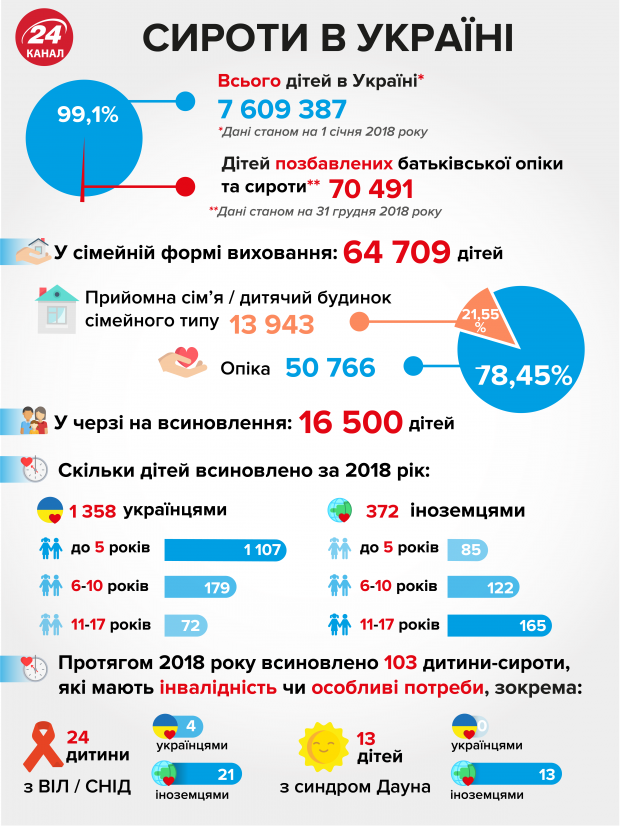 Сирітство в Україні по областях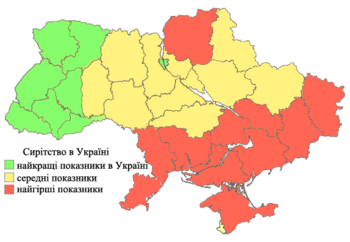 Якщо в західних регіонах сиріт 0,5% від загальної кількості дітей, то в східних — 1,8-2%. Рекордсменом у цій сумній статистиці є Миколаївська область — 2,2% (4,5 тисячі дітей). Несприятлива ситуація також у Дніпропетровській та Донецькій областях. Практично немає дітей-сиріт у Тернопільській, Чернівецькій та Львівській областях. РЕЄСТРАЦІЙНА КАРТКА
особи, яка потребує опіки чи піклування1. Прізвище, ім'я і по батькові особи, що потребує опіки чи піклування ________________________________________________________________________2. Місце проживання (точна адреса)_________________________________________ 3. Число, місяць і рік народження___________________________________________4. Місце народження______________________________________________________ 5. Сімейний стан: а) сирота; батьки безвісно відсутні; б) має батька і матір, чоловіка (дружину): їх прізвище, ім'я, по батькові, вік, заняття та місце проживання (але вони позбавлені батьківських прав або з інших причин не спроможні доглядати і виховувати дітей) ________________________________________________________________________________________________________________________________6. Чим займається особа, яка потребує опіки чи піклування: відвідує дитячі ясла, дитячий садок; учиться в школі чи в іншому навчальному закладі (указати клас, групу); не вчиться (указати чому, якщо вчилась раніше, то скільки закінчила класів); працює (указати де і коли); не працює (указати, з якого часу і з якої причини) ________________________________________________________________________________________________________________________________________________7. Стан здоров'я ________________________________________________________________________________________________________________________________________________8. Одержує державну пенсію __________грн. на місяць; державну допомогу __________ грн. на місяць; аліменти (від кого) _________грн. на місяць; заробітну плату ______ грн. на місяць.9. Має свою житлову площу (указати її розмір і адресу); не має своєї житлової площі (указати, де проживає і в яких умовах) ____________________________________________________________________________________________________________________________________________10. Чи має на правах особистої власності майно? За наявності майна скласти його опис відповідно до вимог пункту 2.12 Правил і підшити до справи. За наявності грошей, цінних паперів указати суму і де вони зберігаються  __________________________________________________________________________________________________________________________________________________________________________________________________________________Реєстраційна картка складається і підписується особою (представником органу опіки і піклування), яка провела обстеження.АКТ ОПИСУ МАЙНА
НЕПОВНОЛІТНЬОГО АБО ДОРОСЛОЇ ОСОБИ, ЯКІ ПОТРЕБУЮТЬ ОФОРМЛЕННЯ ОПІКИ ЧИ ПІКЛУВАННЯЦей опис майна, що залишилося____________________________________________                                                              (зазначити причину складання опису) складено "___" ____________ 19__ року інспектором______________________________________________________________________(назвати відповідний місцевий орган виконавчої влади або орган місцевого самоврядування)______________________________________________, представником виконкому міської чи районної  у місті, сільської, селищної ради_________________________ в присутності громадян (понятих)_______________________________________________________________________________________________________________Майно належить______________________________________________________________________________________________________________________________(прізвище, ім'я, по батькові, вік дитини чи дорослої особи, яка обстежується)яка проживає_________________________________________________________(точна адреса місця проживання)Перелік майна:Усього:_______________________________________________________ (повна назва місцевого органу виконавчої влади або органу місцевого самоврядування)Акт підписують представник відповідного місцевого органу виконавчої влади або органу місцевого самоврядування і особи, які були присутні під час опису майнаПісля прийняття рішення про опіку (піклування) на акті розписується опікун (піклувальник) в прийнятті майна на збереженняПОСВІДЧЕННЯ NЦе посвідчення видано _________________________________________________, який (яка) проживає____________________________________________________, про те, що він (вона) згідно з рішенням____________________________________
______________________________________________________________________(повне найменування органу, який прийняв рішення)від "___"___________ 19 __ р. N________________________ призначений (призначена) опікуном  (піклувальником) над_______________________________, який (яка) народився  (народилася) "___" ____________ 19 __ р., і над його (її) майном.____________________________________________________(повне найменування органу, який прийняв рішення)Соціальний статус дітей-сиріт та дітей, позбавлених батьківського піклування Причини, що призводять до влаштування дитини до державних закладів опіки в УкраїніСімейні форми влаштування дітей-сиріт та дітей, позбавлених батьківського піклування Вікові особливості розвитку дітей-сиріт та дітей, позбавлених батьківського піклуванняФізіологічні, психологічні та емоційні особливості дітей-сиріт та дітей, позбавлених батьківського піклуванняПроблеми соціалізації сиріт та шляхи вирішення цих проблем через сім’юШляхи педагогічного вирішення проблем дітей-сиріт та осіб, позбавлених батьківського піклуванняОсновні напрями діяльності соціального педагога у процесі взаємодії з дітьми-сиротами та дітьми, позбавленими батьківського піклуванняОсновний зміст законів по тему магістерської роботиОсновні законодавчі акти, які регулюють діяльність органів опіки та піклування у сфері догляду за дітьми складаються з: термінів, принципів захисту дітей, форми догляду за дитиною, органи покликані забезпечити права конкретної категорії дітей.Кількість дітей-сиріт та дітей, позбавлених батьківського піклування, які перебували у дитячих закладах оздоровлення та відпочинку влітку, за регіонамиСпособи звернення щодо встановлення догляду за дитиноюшлоСпособи влаштування дітей, позбавлених батьківського піклування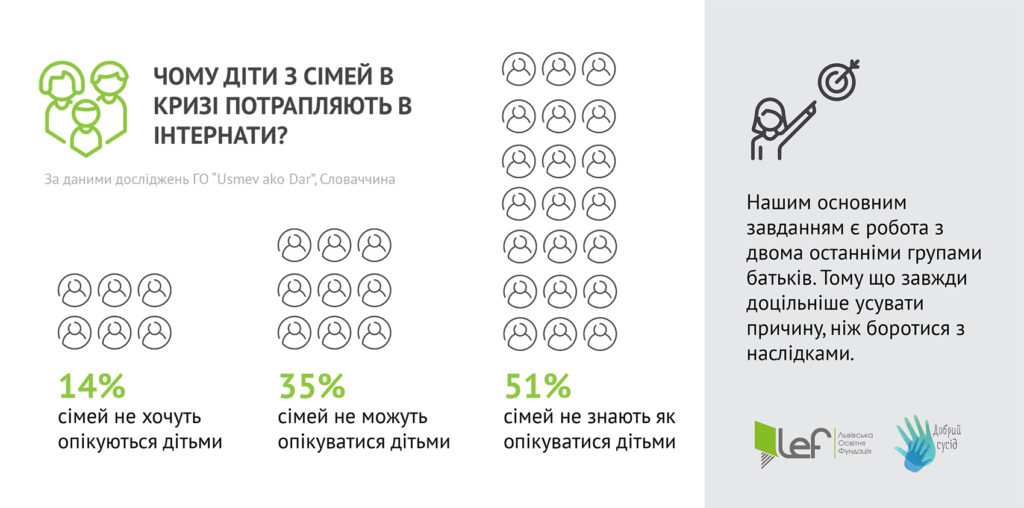 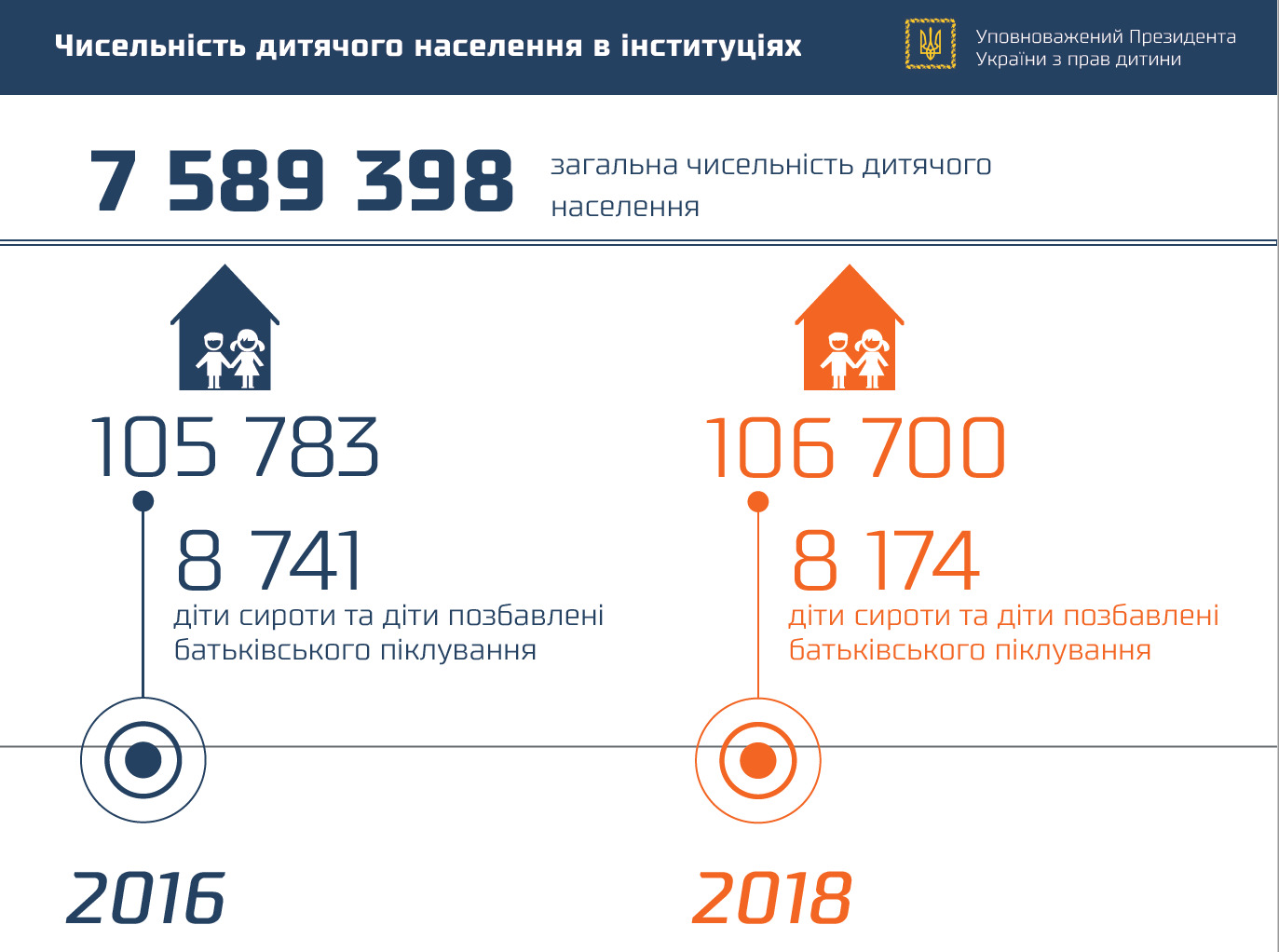 Кількість усиновлених дітей(За даними Міністерства соціальної політики)ВИСНОВКИОтже, беручи до уваги наявні загрози виникнення та поширення соціального сирітства, гостро стоїть питання його профілактики, під якою слід розуміти діяльність місцевих органів виконавчої влади та місцевого самоврядування — органів опіки та піклування та неурядових організацій, яка спрямована на соціальну підтримку материнства та батьківства, захист прав дитини на проживання в сім’ї, виявлення та усунення причин, що зумовлюють сімейне неблагополуччя, невиконання батьківських обов’язків, позбавлення або обмеження батьківських прав, вилучення дітей із сімейного оточення, створення умов для реалізації позитивного батьківського потенціалу.Не дивлячись на те, що сьогодні дитяча безпритульність як явище зазнала значних змін і має інші особливості, ніж у попередні періоди історії, зараз збільшуюється кількість дітей-сиріт через скрутне матеріальне становище батьків та через трудову міграцію. Це нова негативна тенденція у сфері дитинства, яка сприяє поширенню сирітства — масова трудова міграція батьків, що поширена у західних українських областях. Найбільше таких дітей у Закарпатській, Чернівецькій, Львівській, Івано-Франківській областях.Незважаючи на численні наукові дослідження проблеми соціального сирітства, нині відсутні точні статистичні дані щодо кількості дітей цієї категорії. На жаль, державна статистика містить дані щодо загальної кількості дітей-сиріт та дітей, позбавлених батьківського піклування, не розмежовуючи ці дві категорії між собою. Враховуючи регіональну диференціацію рівня соціального сирітства, вибудовувати ефективну профілактичну роботу в цьому напрямку необхідно з урахуванням особливостей регіонів та аналізу соціально-демографічного стану в кожному з них. Місцеві органи влади мають забезпечити формування ринку соціальних послуг з урахуванням кількості дітей і сімей груп ризику та забезпечити якість надання цих послуг, заохочуючи при цьому діяльність громадських організацій у цій сфері. Питання, спрямовані на створення умов для забезпечення належного соціального захисту дітей і сімей з дітьми, що опинилися у складних життєвих обставинах, мають вирішуватися з урахуванням всіх чинників, що впливають на ситуацію.Для більш ефективної діяльності у сфері запобігання соціальному сирітству, необхідно законодавчо визначити категорії дітей, які належать до категорії соціальних сиріт .Водночас, проблему соціального сирітства неможливо вирішити тільки зусиллями держави. Необхідна активна підтримка дітям та сім’ям, які опинились у складних життєвих обставинах з боку громад і організацій громадянського суспільства.Така взаємодія може полягати у формуванні державного замовлення інститутам громадянського суспільства послуг на надання допомоги батькам, діти яких перебувають в інтернатних закладах, надання соціальних, психологічних та реабілітаційних і реінтеграційних послуг дітям, які опинились у складних життєвих обставинах, та їх батькам, створення закладів соціальної підтримки сімей та дітей. При вдосконаленні чинного законодавства у сфері опіки і піклування в Україні повинні враховуватися історичні особливості його розвитку, що полягають у домінуванні сімейних форм опіки. При цьому змінити цю систему інтернатних закладів  можливо такими шляхами: заохочуючи масове усиновлення або створення дитячих будинків сімейного типу. Залучення до вирішення проблеми дітей-сиріт — громадських організацій, релігійних організацій, освітніх закладів та інших дієвих інституцій громадянського суспільства, піде дітям лише на користь.При вдосконаленні чинного законодавства у сфері опіки і піклування в Україні повинні враховуватися історичні особливості його розвитку, що полягають у домінуванні сімейних форм опіки. При цьому змінити цю систему інтернатних закладів  можливо такими шляхами: заохочуючи масове усиновлення або створення дитячих будинків сімейного типу. Залучення до вирішення проблеми дітей-сиріт — громадських організацій, релігійних організацій, освітніх закладів та інших дієвих інституцій громадянського суспільства, піде дітям лише на користь.Як показує зарубіжний досвід, перехід від дитбудинків пішов тільки на користь як бюджету країни так і самим дітям. Ці заощаджені кошти, отримують усиновлювачі та опікуни, а влаштування в родини є кращим шляхом для виховання дітей. В таких родинах діти стають повноцінними членами соціуму, отримують турботу яку ніколи не отримали би в дитбудинку або інтернаті. У прийомних родинах дитина набагато рідше виникають проблеми з дорослим життям, чого не скажеш про дітей-сиріт, що після вісімнадцяти років у дитбудинку залишаються напризволяще без грошей, житла, освіти та будь-якої допомоги. Саме тому необхідні серйозні зміни до законодавства, беручи за зразок досвід країн членів ЄС.Щоб сироти та діти позбавлені батьківського піклування могли потрапити у сімейне середовище, слід створювати відповідні соціальні послуги. Насамперед, збільшення соціальних виплат опікунам, піклувальниками та усиновлювачам, соціальна реклама та інші соціальні програми. Для прикладу, можна проводити для усиновлювачів курси, аби потенційні батьки могли зрозуміти чи готові вони до усиновлення. Адже у нас часто трапляється так, що усиновлених дітей повертають.Крім цього, оскільки згідно з українським законодавством для іноземців ввели обмеження на усиновлення здорових одиноких дітей до 5 років, громадяни інших країн усиновлюють зазвичай дітей з проблемами із здоров'ям та вадами. Найбільше серед іноземців, які беруть на виховання українських дітей, є громадян США, Італії, Канади, Ізраїлю та інших країн. Потрібно збільшити пільги для цієї категорії дітей та спростити процедуру всиновлення для наших громадян також.Що потрібно щоб усиновлення стало не рідкістю для нашої країни? Треба вжити наступних заходів, що допомогли країнам Європейського союзу:Поступовий перехід від дитбудинків та інтернатів  до всиновлення, а кошти на  утримання цих закладів розподілити на щомісячну допомогу для дітейЗбільшення пільг і виплат усиновлювачамЗміни до законодавства України, особливо щодо спрощення питання усиновлення Заохочення до створення ДБСТ (дитячих будинків сімейного типу)Соціальна реклама усиновлення Отже, основними проблема для органів опіки та піклування є: застріла система дитбудинків та інтернатів, складна процедура всиновлення, застаріле законодавство, недостатнє соціальне забезпечення дітей-сиріт, відсутність ефективної соціальної реклами. Насамперед зміни щодо процедури всиновлення та поступовий перехід від дитбудинків до інших форми виховання дітей є в пріорітеті. СПИСОК ВИКОРИСТАННИХ ДЖЕРЕЛCollins, DM, Fitzgerald, SG, Sachs-Ericsson, N, Scherer, M, Cooper, R, Boninger, ML (2006) Psychosocial well-being and community participation of service dog partners. Disability and Rehabilitation: Assistive Technology, 1 (1–2), 41–48. Gibson, C, Johnstone, T (2010) Investing in our future: children's journeys through homelessness and child protection. A scan of the literature, policy and practice. Adelaide: Australian Centre for Child Protection, University of South Australia. Keys, D (2009) Children and homelessness: literature review. Melbourne Citymission, Research and Social Policy Unit. Melbourne: Salvation Army Australia Southern Territory. Lee, S (2008) Homeless — non English speaking background women and children who are vctims of domestic violence. Discussion paper. Sydney: Immigrant Women's Speakout Association NSW. Wood, L (2009) Living well together: how companion animals can help strengthen social fabric. Perth: Centre for the Built Environment and Health (School of Population Health), University of Western Australia, and Petcare Information and Advisory Service Pty Ltd.Алексєєв В. М. Правовий статус людини та його реалізація у взаємовідносинах держави та суспільства в державному управлінні в Україні. Теоретичні засади взаємовідносин держави та суспільства в управлінні : монографія. Чернівці, 2012. С. 151–169. Безпалько О. В. Соціальна педагогіка в схемах і таблицях : навч. посіб. / О. В. Безпалько. – К. : Логос, 2003. – 134 с.Волинець, Л. Соціальні проблеми дитинства в сучасній Україні / Л. Волинець // Національна безпека і оборона. – 2001. – № 3 – С. 34 – 38.Всеукраїнський портал національного усиновлення «Сирітству – ні!» [Електронний ресурс]. –URL: http://sirotstvy.net/press_centre/news/1032.html?pg=8.Гопанчук В. С. Сімейне право України [Електронний ресурс] / В. С. Гопанчук. – URL: http://www.ebk.net.ua/Book/SPravo/01-05/80201.htm.Державна доповідь про становище дітей в Україні (за підсумками 2011 року) / С. Ю. Аксьонова, М. Ю. Варбан, О. А.Васильєв та ін. – К., 2012. – 188 с.Доля I. M. Подолання дитячої безпритульності: міжнародна та вітчизняна практика / І. М. Доля // Стратегічні пріоритети. – 2010. – № 1. – С. 55–59.Закон України «Про забезпечення організаційно-правових умов соціального захисту дітей та дітей, позбавлених батьківського піклування» 2005, № 6, ст.147.Закон України «Про охорону дитинства» 2001, № 30, ст.142. Закон України Про органи і служби у справах дітей та спеціальні установи для дітей. 1995, N 6, ст. 35. – URL: www.zakon.rada.gov.ua. Кальченко Л. В. Соціальне сирітство як суспільне явище /Л. В. Кальченко // Вісник Луганського національного університету імені Тараса Шевченка. – 2012. – № 19. – С. 160–170. Карпенко, О. Законодавче забезпечення сімейних форм утримання та виховання дітей-сиріт і дітей, позбавлених батьківського піклування, за законодавством України / О. Карпенко // Підприємництво, господарство і право. – 2001. – № 3 – С. 58 – 60. Карпенко, О. Сімейні форми утримання та виховання дітей-сиріт і дітей, позбавлених батьківського піклування: проблеми правового регулювання / О. Карпенко // Право України. – 2001. – № 3 – С. 79 – 81. Комарова Н. Фактори ризику дітей залишитись без батьківської опіки [Електронний ресурс] / Н. Комарова.  – URL:: http://www.dipsm.org.ua/publications. Комплексна допомога бездоглядним та безпритульним дітям: метод. посіб. /авт.: О. І. Безпалько, Л. П. Гуровська, Т. В. Журавель та ін. / за ред. І. Д. Звєревої, Ж. В. Петрочко. – К.: Калита, 2010. – 376 с. Конвенція ООН про права дитини (Конвенція ратифікована Постановою ВР №789-ХІІ (789-12) від 27 лютого 1991 р.). – URL: www.zakon.rada.gov.ua Кондратьєв М. Ю. Подросток в замкнутом круге общения. - М., 1997 Конституція України : офіц. текст. Київ : КМ, 2013. 96 с.  Королевська Н. В Україні зменшується кількість випадків, коли батьки відмовляються від новонароджених [Електронний ресурс] / Н. Королевська. – URL: http://www.social.org.ua/view/3494. Лопатченко І. М. Моделі профілактики та соціалізації соціальних сиріт у сучасному українському суспільстві Електронний ресурс / І. М. Лопатченко // Теорія та практика державного управління. – 2015. – Вип. 2 (49). – URL:  http://www.kbuapa.kharkov.ua/e-book/tpdu/2015-2/doc/2/13.pdf. Лопатченко Інна Миколаївна, аспірант кафедри соціальної і гуманітарної політики ХарРІ НАДУ, м. Харків «Досвід європейських країн державного управління профілактикою соціального сирітства». Макійчук, Т. Правове забезпечення соціальної підтримки дітей, які не мають належного батьківського піклування, до надання їм юридичного статусу дитини-сироти чи дитини, позбавленої батьківського піклування / Т Макійчук // Підприємництво, господарство і право. – 2008. – № 9 – С.107 – 112. Методичні рекомендації соціальним працівникам щодо соціального супроводу прийомних сімей / Н. М. Комарова, Т. М. Бевз, Л. С. Волинець та ін. -К., 1999. Морозова, С. Правові основи діяльності органів опіки та піклування / Стелла Морозова // Держава і право. Юридичні і політичні науки : зб. наук. пр. / редкол. : Ю.С. Шемшученко (голов. ред.) [та ін.]. – К.: Ін-т держави і права ім. В.М. Корецького НАН України, 2004. – Вип. 25. – С. 333 – 337. Нові можливості зменшення алкогольної і наркозалежності населення в Україні [Електронний ресурс] / В. І. Карпенко, Т. П. Криштаб, В. А. Романовська, Л. В. Кисла. – URL: http://www.medved.kiev.ua/arh_nutr/art_2006/n06_4_8.htm. Ноздріна, О. Система державних органів соціального захисту прав дітей-сиріт та дітей, позбавлених батьківського піклування / Ольга Ноздріна // Держава і право. Юридичні і політичні науки : зб. наук. пр. / редкол. : Ю.С. Шемшученко (голов. ред.) [та ін.]. – К.: Ін-т держави і права ім. В.М. Корецького НАН України, 2006. – Вип. 33. – С. 262 – 271. Олифіренко Ю. І. Історичні аспекти проблеми дитячої безпритульності та бездоглядності / Ю. І. Олифіренко // Вісник Чернігівського державного технологічного університету. – 2012. – № 3 (60). – С. 340–348. Офіційний сайт Міністерства соціальної політики України [Електронний ресурс]. – Режим доступу: http://mlsp.kmu.gov.ua/labour/control/uk/publish/article?art_id=148248&cat_id=138144. Офіційний сайт Уповноваженого Верховної ради з прав людини [Електронний ресурс]. – Режим доступу : http://www.ombudsman.gov.ua/index.php?option=com_content&view=article&id= 3157:2013-10-25-09-44-11&catid=14:2010-12-07-14-44-26&Itemid=75. Павленко Ю. З безправного не виросте вільний [Електронний ресурс] / Ю. Павленко. – URL: http://gazeta.dt.ua/socium/z-bezpravnogo-ne-viroste-vilniy.html. Павленко Ю. Національна стратегія профілактики соціального сирітства спрямована на захист сім`ї та формування відповідального батьківства [Електронний ресурс] / Ю. Павленко. – URL: http://donmolod.gov.ua/component/content/article/1-2010-04-11-22-17-49/1086-2012-10-23-11-08-27.html. Пеша І. В. Соціальний захист дітей-сиріт та дітей позбавлених батьківського піклування. - К., 2000. Пєша I. В. Соціальна допомога безпритульним та бездоглядним дітям, що надається закладами та організаціями різного підпорядкування / І. В. Пєша // Український соціум. – 2007. – № 5/6 (22/23). – С. 44–56. Пєша І. В. Соціальне становлення дітей в дитячих будинках сімейного типу: автореф. дис. канд. пед. наук: 13.00.05 / І. В. Пєша; Нац. пед. ун-т ім. М. П. Драгоманова. – К., 2000. – 20 с. Пінейру П. C. Доповідь про насильство щодо дітей у світі / П. С. Пінейру / Опубліковано Організацєю Об’єднаних Націй Дослідження Генерального секретаря ООН з питань насильства щодо дітей. – К. : Перфект-стайл : 2009. – Березень. – С. 190.Порядок провадження органами опіки та піклування діяльності, пов’язаної із захистом правдитини, затвердженим постановою Кабінету Міністрів України від 24.09.2008 р. № 866. Постанова Кабінету Міністрів від 26 квітня 2002 р. N 564 Про затвердження Положення про дитячий будинок сімейного типу – URL: www.donoda.gov.ua. Постанова Кабінету Міністрів від 26 квітня 2002 р. N 565 Про затвердження Положення про прийомну сім’ю – URL: www.donoda.gov.ua.  Постанова Кабінету Міністрів України від 11 травня 2006 р. № 623 Про затвердження Державної програми подолання дитячої безпритульності і бездоглядності на 2006–2010 роки : www.zakon.rada.gov.ua.  Постанова Кабінету Міністрів України від 24 вересня 2008 р. № 866 Питання діяльності органів опіки та піклування, пов'язаної із захистом прав дитини – URL: www.zakon.rada.gov.ua.  Постанова Кабінету Міністрів України від 30 серпня 2007 р. № 1068 Про затвердження типових положень про службу у справах дітей – URL: www.zakon.rada.gov.ua.  Постанова КМУвід 24 вересня 2008 р. № 866 «Питання діяльності органів опіки та піклування, пов'язаної із захистом прав дитини» . Правила опіки та піклування: наказ наказу Державного комітету України у справах сім’ї та молоді, Міністерства освіти України, Міністерства охорони здоров’я України, Міністерства праці та соціальної політики України від 26.05.1999 № 34/166/131/88 // Офіційний вісник. – 1999. – № 26. – С. 116-126. Притулки для неповнолітніх: статус та особливості роботи. - К., 2000. Про додаткові заходи щодо вдосконалення роботи з дітьми, молоддю та сім’ями: указ Президента України від 23 червня 2002 року № 465 // Офіційний вісник. – 2002. – № 26. – С. 32. Про забезпечення організаційно-правових умов соціального захисту дітей-сиріт та дітей, позбавлених батьківського піклування: закон України 13 січня 2005 р. № 2342-IV // Відомості Верховної Ради України. – 2005. – № 6. – Ст. 147. Про затвердження Вимог до оформлення дисертації : наказ Міністерства освіти і науки від 12.01.2017 р. № 40. Офіційний вісник України. 2017. № 20. С. 136–141.  Про Національну стратегію профілактики соціального сирітства на період до 2020 року [Електронний ресурс] : Указ Президента України від 22 жовтня 2012 року № 609/2012. – URL:: www.rada.gov.ua. Про основи соціального захисту бездомних громадян і безпритульних дітей: закон України від 2 червня 2005 р. № 2623 // Відомості Верховної Ради України. – 2005. – № 26. – Ст. 354. Проблеми дітей трудових мігрантів за результатами дослідження [Електронний ресурс]. – URL: http://znrada.at.ua/Simii/problemi_ditej_trudovikh_migrantiv.pdf. Психолого-педагогічні аспекти роботи з "дітьми вулиці" / За ред. О. В. Безпалько.-К., 2000. С. Савицька, 2015 СІМЕЙНЕ ПРАВО 20 7/2015 сиріт та дітей, позбавлених батьківського піклування» від 13.01.2005 р. № 2342 Семиволос Н. Національних особливостей немає. Алкоголізм є [Електронний ресурс] / Н. Семиволос. – URL:http://www.viche.info/journal/910/. Сімейний Кодекс України від 10 січня 2002 року : із змінами згідно законів України від 15 березня 2006 року № 3539, і від 22 грудня 2006 року № 524. С. : ФОП Соколик Б.В., 2005. – 92с. – ISBN 966-454-036-6. Соціальне сирітство в Україні: експертна оцінка та аналіз існуючої в Україні системи утримання та виховання / Авт. кол. Л. С. Волинець, Н. М. Комарова, І. Б. Іванова та інші. - К., 1998. Статистична інформація [Електронний ресурс] / Державна служба статистики України. – URL: http:// www.ukrstat.gov.ua. Укроінформ. Мультимедійна платформа іномовлення України. – URL: https://www.ukrinform.ua/rubric-society/2464791-usinovlenimi-mozut-buti-ne-bilse-5-vihovanciv-internativ-kuleba.html Федорченко Т. Є. Профілактика дитячої бездоглядності та девіантної поведінки неповнолітніх в умовах превентивного виховного середовища школи соціальної реабілітації / Т. Є. Федорченко // Теоретико-методичні проблеми виховання дітей та учнівської молоді : зб. наук. пр. − Кам’янець-Подільський : Видавець ПП Зволейко Д. Г., 2012. − Вип. 16, кн. 3. − С. 279–288. Филиппова Л. H.Социальное сиротство в современном российском обществе (социально-философский анализ) : автореф. дис. канд. наук / Л. Н. Филиппова. – Ростов-н/Д., 2004. – 20 с. Філіпішина A. A. Опіка, піклування як форма виховання дітей-сиріт та дітей, позбавлених батьківського піклування / А. А. Філіпішина // Современная педиатрия. – 2011. – № 6. – С. 187–188. Цивільний Кодекс України 2003, №№ 40-44, ст.356. Ченбай І. В. Причини дитячого сирітства у 40-х роках [Електронний ресурс] / І. В. Ченбай. – URL: http://www.nbuv.gov.ua/portal/Soc_Gum/Vchu/N144/N144p168-171.pdf. Чернявська О. А. Психологічні особливості соціалізації дітей, які перебувають у Будинку дитини Електронний ресурс / О. А. Чернявська. – URL: http://vuzlib.com/content/view/932/94/. Шарая А. А. Принципи державної служби за законодавством України. Юридичний науковий електронний журнал. 2017. № 5. С. 115–118. – URL: http://lsej.org.ua/5_2017/32.pdf. Шеремета Р. І. Бездоглядність і безпритульність дітей в Україні – основна причина сьогодення Електронний ресурс / Р. І. Шеремета. – URL: http://kambuzkjust.at.ua/news/bezdogljadnist_i_bezpritulnist_ditej_v_ukrajini_osnovna_prichina_sogodennja/2014-05-06-373. Яковенко В. С. Виховання та усиновлення дітей-сиріт : Монографія / В. С. Яковенко. – Кіровоград, 1998. – 335 с. 95. Child Homelessness in Europe – an Overview of Emerging Trends. – FEANTSA, 2007. – 38 p.	Причини сирітства	Причини сирітства	Причини сирітства	Причини сирітства	Причини сирітства	Причини сирітства	Причини сирітства	Причини сирітства	Причини сирітстваБазовіБазовіПохідніПохідніПохідніПохідніПохідніПохідніПохідніСоціально-політичніЕкономічніЕкономічніЕтнічніЕтнічніСоціальніПсихофізіо-логічніМедичніМедичніРеволюціявійнаевакуаціябіженствоНеврожайбезробіттяголодбанкротствоНеврожайбезробіттяголодбанкротствоГромадянська війнаміграційні процеситрудова міграціяГромадянська війнаміграційні процеситрудова міграціяБездоглядні-стьнапів-сирітствокриза сімейних стосунківжорстоке поводженняексплуатаціявплив оточеннябезробіттяСхильність до бродяжнимиствафізична дефективністьрозумова дефективністьІнфекційні хворобивживання алкоголювживання наркотиківпсихічні хворобиІнфекційні хворобивживання алкоголювживання наркотиківпсихічні хвороби_____________________________
             (прізвище, посада)                                    ___________________________
(підпис)Nз/п Назва предметів (зазначити характерні ознаки кожного предмета і ступінь їх зношення) Кількість Вартість Вартість Сума Сума Прим.Nз/п Назва предметів (зазначити характерні ознаки кожного предмета і ступінь їх зношення) предметів грн. коп. грн. коп. Прим._____________________________
             (прізвище, посада)                                    ___________________________
(підпис)_____________________________
             (прізвище, посада)                                    ___________________________
(підпис)СтатусПричини сирітстваЮридичні документи, які підтверджують соціальний статусМожлива форма вихованняДитина - сиротаБатьки померли або загинулиСвідоцтво про смерть обох батьків. Якщо дитину виховувала одинока мати, має бути свідоцтво про смерть матері та довідка з органу, реєстрації актів цивільного стану, що батько дитини записаний за вказівкою матері, згідно зі ст. 135 Сімейного кодексу УкраїниУсиновлення, прийомна сім’я, ДБСТ, опіка, піклування, інтернатДитина, позбавлена батьківського піклуванняБатьки оголошені померлимРішення суду про оголошення батьків (фізичної особи) померлими та свідоцтво про смерть, яке видається органами реєстрації актів цивільного стану на підставі рішення суду. (статті 46-47 Цивільного Кодексу України)Усиновлення, прийомна сім’я, ДБСТ, опіка, піклування, інтернатДитина, позбавлена батьківського піклуванняБатьки, позбавлені батьківських правРішення суду про позбавлення батьківських прав обох батьків (або одинокої матері). Підстави для позбавлення батьківських прав та правові наслідки позбавлення в ст. 164, 166 Сімейного кодексу УкраїниУсиновлення, прийомна сім’я, ДБСТ, опіка, піклування, інтернатДитина, позбавлена батьківського піклуванняДитина вилучена із сім’ї без позбавлення батьків батьківських правРішення суду  про вилучення дитини без позбавлення батьків батьківських прав. Відібрання регламентується ст. 170 Сімейного кодексу України.. Також важливо врахувати, що суд у разі позбавлення батьківських прав має накласти заборону на відчуження майна та житла дітей, про що повідомляє нотаріальну контору за місцем знаходження майна або житла (ст. 17 Закону України «Про охорону дитинства»)ІнтернатДитина, позбавлена батьківського піклуванняБатьки визнані безвісти зниклимиРішення суду про визнання батьків безвісті зниклими. Згідно зі ст. 43 Цивільного кодексу України фізична особа може бути визнана безвісті зниклою, якщо протягом одного року в місці її постійного проживання немає відомостей про місце її перебування, є заява про це і свідоцтва про проведення пошукової роботи (акта). Порядок визнання фізичної особи безвісті зниклою встановлюється Цивільним процесуальним кодексом УкраїниПрийомна сім’я, ДБСТ, опіка, піклування, інтернатДитина, позбавлена батьківського піклуванняБатьки визнані недієздатнимиРішення суду про визнання батьків недієздатними. Обставини визнання фізичної особи недієздатною визначені ст. 39 Цивільного кодексуПрийомна сім’я, ДБСТ, опіка, піклування, інтернатСтатусПричини сирітства і браку батьківської опіки та піклуванняЮридичні документи, які підтверджують соціальний статусМожлива форма вихованняДитина, позбавлена батьківського піклуванняБатьки відбувають покарання у місцях позбавлення воліВирок судуОпіка, піклування, інтернат, прийомна сім’я, ДБСТДитина, позбавлена батьківського піклуванняБатьки в місцях позбавлення воліПостанова слідчого, санкціонована судом (до 2001 р. — прокурором)Опіка, піклування, інтернатДитина, позбавлена батьківського піклуванняТривала хвороба батьківДовідка з медичної установи про тривалу хворобу батьківОпіка, піклуванняДитина, позбавлена батьківського піклуванняПідкинуті діти, батьки яких невідоміНаявність акта про підкинуту дитину за зразком «Акта про дитину, покинуту в пологовому будинку, іншому закладі охорони здоров’я або яку відмовилися забрати батьки чи інші родичі, акт про підкинуту чи знайдену дитину». Форма акта, інструкція про його заповнення затверджена наказом Міністерства охорони здоров’я України, Міністерства внутрішніх справ України від 17.03.2004 р. № 142/275Усиновлення, прийомна сім’я, ДБСТ, опіка, піклування, інтернатДитина, позбавлена батьківського піклуванняДіти, від яких відмовилися батькиНаявність акта про підкинуту дитину за зразком «Акта про дитину, покинуту в пологовому будинку, іншому закладі охорони здоров’я або яку відмовилися забрати батьки чи інші родичі, акт про підкинуту чи знайдену дитину». Форма акта, інструкція про його заповнення затверджена наказом Міністерства охо- рони здоров’я України, Міністерства внутрішніх справ України від 17.03.2004 р. № 142/275Усиновлення, прийомна сім’я, ДБСТ, опіка, піклування, інтернатБезпритульні дітиДіти, які були покинуті батьками, самі залишили сім’ю або дитячі заклади, де вони виховувалися, і не мають певного місця проживанняФактично «безпритульні діти» — це не статус, а ознака дитини за місцем перебування (тобто відсутністю житла, певного місця проживання). Після влаштування таких дітей у притулок або лікарню, якщо за станом здоров’я це необхідно, відповідні органи виконавчої влади вживають заходів щодо встановлення особи дитини, її родинних зв’язків, пошуку документів тощоОпіка, піклування, інтернат,ДБСТДіти, які потрапляютьдо державних закладів опікиПричини, які призводять до влаштування дитини в державні заклади опікиБіологічні сиротиСмерть чи загибель батьківДіти, від яких відмовилися батькиВідмова матері від позашлюбної дитини чи дитини з важкими патологіями у пологовому будинкуДіти, які залишилися без піклування батьківПозбавлення батьків батьківських прав внаслідок аморальної поведінки, жорстокого ставлення до дітей тощоДіти, які тимчасово залишилися без піклування батьківВажка хвороба батьків або їх тривала відсутність (поїздка на заробітки, позбавлення волі)Діти з функціонально неспроможних родинНездатність родини утримувати дитину через малозабезпеченість, багатодітність, відсутність одного з батьківДіти-інваліди, що потребують спеціального навчанняВідсутність можливості якісного надомного навчання чи навчання в загальноосвітніх школахДіти-інваліди з малозабезпечених сімейНизька заробітна плата батьків, малі соціальні виплати на дитинуДержавна система опіки та піклування дітей-сиріт Державна система опіки та піклування дітей-сиріт Державна система опіки та піклування дітей-сиріт Державна система опіки та піклування дітей-сиріт Державна система опіки та піклування дітей-сиріт Прийомна сім’я (вік до 18 років, у разі навчання — до закінчення закладу), 1—4 дитиниДитячий будинок(вік 3—7 років), 25—250 дітейБудинок дитини(вік до 3— 4років), 50—200 дітейПритулок (дитина з вулиці потрапляє в систему державної опіки відповідно до віку)Усиновленняі дитина вибуває із системи державної опікиСпеціальна школа-інтернат для дітей з вадами розвиткуДитячий будинок сімейного типу (вік від 2 до 18 років,у разі навчання – до закінчення закладу), 5— 10 дітейз власнимиШкола-інтернат (вік 7— 17 років),350–450 дітейДитячий будинок - інтернат для дітей з вадами розвиткуДитячий будинок змішаного типу(вік 3— 17 років),100—400 дітейПоказникДБСТ		Прийомна сім’яКількість дітей у родині разом з прийомними105Кількість прийомних дітейБільше 51–4Фінансове утримання дітей (харчування, одяг та ін., комунальні послуги)Виплати з бюджету на утримання дитини,згідно з нормами утримання в закладах для дітей-сиріт та дітей, позбавлених батьківського піклуванняОдному з прийомних батьків виплачується два прожиткових мінімуми на утримання, виховання, навчання, лікування,  харчування  дитини та грошове забезпечення у розмірі 35% відрахувань від загальної суми виплат на дітей за виконання обов’язків прийомних батьківФінансова підтримка батьків-вихователів3 місцевого бюджету, порядок визначення розміру якого встановлюється МОННемаєЖитлоВиділяється державою, оплата комунальних послуг — з місцевого бюджетуВласне житлоОздоровлення дітейЗа сприяння відділів у справах сім’ї та молоді, безкоштовноЗа сприяння відділів у справах сім’ї та молоді, безкоштовноПрава дітей на майно прийомних батьків/ батьків-вихователівНемаєНемаєСтворенняНа підставі рішення місцевого органу виконавчої влади шляхом укладання договору між органом, який приймає рішення про створення сім’ї, та батьками-вихователямиНа підставі рішення місцевого органу виконавчої влади шляхом укладання договору між органом, який приймає рішення про створення сім’ї, та прийомними батькамиВіковий періодХарактерні особливостіДошкільний вікДомінує потреба у доброзичливому ставленні, увазі з боку дорослихЗнижена пізнавальна активність Відставання у розвитку мовлення Затримка психічного розвитку Відсутність навичок спілкуванняКонфліктність у взаєминах з одноліткамиМолодший шкільний вікСпецифічні відхилення у розвитку інтелектуальної та мотиваційної сферНерозвинена здатність до саморегуляції, планування своїх дійВідставання в оволодінні навичками читання й письма Байдуже ставлення до оточуючихВідсутність адекватного ставлення учня до вчителяПідлітковий вікЖорстокість, агресивність, апатія, депресивність Порушення дисципліниІнтелектуальна недостатністьПідвищений дефіцит спілкування з дорослими Стан безпорадностіНегативні особливостіПричини негативних проявівПроблеми внутрішньоутробного розвитку дитиниНебажана вагітність, спотворення життєво важливої взаємодії під час внутрішньоутробного розвитку між матір’ю та дитиноюНаслідкові фактори та анатомо фізіологічні порушення центральної нервової системиСпадкова обтяжливість алкоголізмом, наркоманієюЗниження антропометричних показників фізичного розвиткуДизонтогенетичний розвиток, неврологічні та соматичні патологіїДепривіація (материнська, сенсорна, психологічна, емоційна, соціальна тощо)Неможливість задоволення основних життєвих потреб; відсутність спілкування з біологічними батьками; деформація родинних зв’язків через важке минуле; дефіцит любові, ласки, увагиСпецифічні порушення розвитку шкільних навичокГраничні інтелектуальні розладиЗнижені комунікативні можливостіДефіцит адекватного спілкування з дорослими; закритий колектив; постійне перебування у вузькому комунікативному просторіПочуття відчудження, байдужостіГальмування фізичної, розумової та емоційної активностіНесформованість особистого «Я», що замінений феноменом «Ми»Низькорозвинений механізм активної, ініціативної, вільної поведінки, відсутність власних речей (крім одягу та предметів особистої гігієни); підвищення почуття тривожності, орієнтація на ворожість соціуму; закомплексованість, емоційне незадоволенняНеадекватна самооцінкаОслабленість внутрішньої позиції, емоційна спрощеність, звуженіть бачення перспектив, прояв залежності та імпульсивності у поведінціДомінування захисних форм поведінки, поділ оточуючих на «своїх» і «чужих»Бідна емоційна сфераПедагогічна занедбаністьВплив середовища, де виховується дитина-сиротаШляхи вирішення проблемШляхи вирішення проблемШляхи вирішення проблемШляхи вирішення проблемВиди сімейного влаштування дітейАксіологічний напрям (формування вміння приймати самого себе та інших людей, при цьому адекватно усвідомлюючи свої переваги і недоліки)Потребнісно - мотиваційний напрям (вміння знаходити у важких ситуаціях сили всередині самого себе, приймати відповідальність за себе та інших)Розвиваючий напрям (адекватний рольовий розвиток, формування емоційної децентрації (вміння брати до уваги почуття й думки іншої людини), довільної регуляції поведінки)УсиновленняДиференційована діагностика дітей.Моніторинг потреб батьків в усиновленні. Сімейні консультації та тренінги дитячо-батьківських відносин (у період усиновлення і в кожний кризовий період)Створення батьківських клубів і телефонів довіриВідвідування дитиною груп короткотривалого перебування дітей у дошкільних освітніх установах, заняття з дефектологом, логопедом і психологомОпікаГостьова практика. Консультації та бесіди з людьми, які взяли дітей під опіку.Збереження зв’язків з родичами дитини, якщо це можливоСтворення батьківських клубів і телефонів довіриІнтеграція дітей-сиріт у групи загальнорозвиваючих, в яких вони перебували б у денний час з дітьми з повних і неповних сімей. Заняття з дефектологом, логопедом і психологомПрийомна сім’яДіагностика педагогічної компетенції батьків та розробка програми саморозвиткуФінансова підтримка сімей з боку муніципалітетуНа вибір прийомної родиниПатронатЗбереження зв’язків з дітьми з дитячого будинку (відвідування заходів, гостьова практика)Фінансова підтримка дитячого будинкуНа вибір патронаНапрям діяльностіЗміст роботиСоціально-педагогічне дослідження з метою виявлення соціальних та особистісних проблем дітейВивчення та аналіз морально-психологічного фону навчального закладу з метою виявлення його впливу на особистість учня і розробка заходів щодо його оптимізації; визначення центрів соціально-культурного впливу на учнів в мікрорайоні школи з метою вивчення їх виховного потенціалу та організації взаємодії; соціально-педагогічна діагностика з метою виявлення особистісних проблем учнів, сім’ї та ін.Соціально-педагогічний захист прав дитиниВиявлення та підтримка учнів, які потребують соціального захисту (діти-інваліди, обдаровані діти), опіки, піклування; захист прав та інтересів учнів (звернення особливої уваги на тих, які опинилися у важкій життєвій ситуації) у різних інстанціях (педрада, рада з профілактики правопорушень та злочинів, комісія у справах неповнолітніх, суд, прокуратура і т. д.); захист та індивідуальна робота з учнями, що піддаються насильству і агресії з боку дорослих тощо.Забезпечення соціально- педагогічної підтримкиРаннє виявлення неблагополучних сімей; створення банку даних неповних сімей, сімей, які мають дітей з особливостями психофізичного розвитку, опікунських сімей, сімей з прийомними дітьми і т. д.; пропаганда здорового способу життя в родині як необхідної умови успішної соціалізації дітей і підлітків; психолого-педагогічна освіта з метою створення оптимальних умов для взаєморозуміння в сім’ї; духовно-ціннісне просвітництво; сприяння включенню батьків у навчально-виховний процес; організація «круглих столів», семінарів, зустрічей для батьків, педагогів, учнів із соціально-педагогічної проблематики та ін.Напрям діяльностіЗміст роботиСоціально-педагогічне консультуванняОрганізація та проведення індивідуальних консультацій для учнів, які опинилися у важких життєвих ситуаціях; консультування та спеціалізована допомога учням у професійному визначенні; консультування батьків, педагогів, адміністрації, класних керівників з вирішення соціально-педагогічних проблем та ін.Соціально-педагогічна профілактика, корекція та реабілітаціяРаннє виявлення та попередження фактів відхилення поведінки учнів; забезпечення профілактичної  та корекційної роботи з дітьми та підлітками, які перебувають на різних видах обліку («група ризику», внутрішньошкільний контроль (ВШК), інспекція у справах неповнолітніх); організація превентивно-профілактичної роботи з учнями «групи ризику»; сприяння пропаганді здорового способу життя; підвищення рівня правової грамотності учнів та їхніх батьків з метою профілактики девіантної поведінки; організація реабілітації дітей, які зазнають різних труднощів у системі різноманітних відносин, що викликають дезадаптацію (хворобу, інвалідність, стрес тощо), а також підлітків, які повернулися з місць позбавлення волі, спец закладів.Сприяння створенню педагогічно орієнтованого середовища для оптимального розвитку особистості дитиниЗосередження уваги адміністрації навчального закладу на проблемах і потребах учнів, вчителів, батьків при плануванні та організації навчально-виховного процесу, соціально-педагогічної діяльності; розвиток взаєморозуміння і взаємодії між вчителями, учнями та батьками.Підтримка соціальної діяльності дітей-сиріт та дітей, позбавленихбатьківського піклування (волонтерство, проектна діяльність)Турбота про хворих, інвалідів і бідних; благодійні заходи для однолітків і людей похилого віку; робота в службах соціального захисту; благоустрій міста, селища, двору; охорона природи і пам’яток культури; проведення ігор та творчих занять з дітьми та інший заходів, які сприяють особистісному і професійному самовизначенню підлітка, прилучають його до загальнолюдських цінностей.Організаційно-методична діяльністьАналіз і узагальнення досвіду соціально-педагогічної діяльності; участь у методичних секціях, семінарах, практикумах, конференціях різного рівня із соціально-педагогічних проблем, накопичення банку даних щодо методик роботи на основі вивчення методичної літератури, спеціальних видань із соціальної педагогіки, досягнень науки і практики, а також результатів проведених соціально-педагогічних досліджень.ЗаконОсновний зміст«Про органи та служби у справах неповнолітніх та спеціальні установи для неповнолітніх»Визначення основних органів і служб у справах дітей, спеціальні установи та заклади, які здійснюють їх соціальний захист і профілактику правопорушень.«Про охорону дитинства»Визначення основних термінів,прав, принципів, систем заходів щодо охорони дитинства та державної допомоги дітям, котрі потребують цього.«Про соціальну роботу з дітьми та молоддю»Визначення термінів,  уповноважених органів, що здійснюють соціальну роботу, об'єктів соціальної роботи з сім'ями, дітьми та молоддю.«Про забезпечення організаційно-правових умов соціального захисту дітей та дітей, позбавлених батьківського піклування»Визначення термінів,  засади державної політики щодо соціального захисту дітей-сиріт та дітей, позбавлених батьківського піклування, заходи соціального захисту дітей-сиріт та дітей, позбавлених батьківського піклування, а також осіб із їх числа.20102015201620172018Україна60 34137 80436 29432 50429 129Вінницька1 8028591 055621630Волинська1 151648533528498Дніпропетровська2 2712 0611 8231 6331 569Донецька6 5991 4311 7361 3741 371Житомирська2 1931 4521 4881 108954Закарпатська1 1041 080698687808Запорізька5 9294 6902 6373 5772 988Івано-Франківська1 5951 0891 221726537Київська8017921 186783643Кіровоградська2 8782 1781 9691 8891 536Луганська3 524295346333270Львівська2 0575455956991 038Миколаївська2 7071 4941 5701 322849Одеська6 5226 0786 2884 5684 637Полтавська2 0481 8211 3941 228811Рівненська912561445318270Сумська1 8031 6101 5561 4471 393Тернопільська472329322359281Харківська2 4762 0512 1241 7151 796Херсонська5 8113 4713 8463 7633 212Хмельницька1 434579642456288Черкаська1 9841 1301 0551 022942Чернівецька1 006607500748357Чернігівська1 147819993771551м. Київ115134272829900Кількість дітей, усиновлених протягом рокуІз них:Із них:Із них:Із них:Загальна кількість дітей-сиріт і дітей, позбавлених батьківського піклування на кінець рокуКількість дітей, усиновлених протягом рокугромадянами Українигромадянами Україниіноземними громадянамиіноземними громадянамиЗагальна кількість дітей-сиріт і дітей, позбавлених батьківського піклування на кінець рокуКількість дітей, усиновлених протягом рокуусиновлено дітей-сиріт і дітей, позбавлених батьківського піклуванняусиновлено дітей, які проживають з одним із батьків і усиновлені вітчимом (мачухою)усиновлено дітей-сиріт і дітей, позбавлених батьківського піклуванняусиновлено дітей, які проживають з одним із батьків і усиновлені вітчимом (мачухою)Загальна кількість дітей-сиріт і дітей, позбавлених батьківського піклування на кінець року20007692204334492200……20017593199929222672……20026925176028242341……200363451635246821875596112200455961492202320582397590200552411419166621104697829200643181477170710924210291220075229178417441670311029242008526120661578158730103542200952742374144914282310078720104865224713691202479811920114416  2114129897034   9595620124079201612258063292865201337321843118067435907722014321815911075524288371620153212148913193792573183201629631490106239417711782017-2925151810713231370240